Об утверждении реестра мест (площадок) накопления твердых коммунальных отходов на территории Алатырского муниципального округа Чувашской РеспубликиВ соответствии с Федеральным законом от 06.10.2003 № 131-ФЗ «Об общих принципах организации местного самоуправления в Российской Федерации», пунктом 4 статьи 13.4 Федерального закона от 24.06.1998 № 89-ФЗ «Об отходах производства и  потребления», Правилами обустройства мест (площадок) накопления твердых коммунальных отходов и ведения их реестра, утвержденными постановлением Правительства в Российской Федерации от 31.08.2018 № 1039, администрация Алатырского муниципального округа постановляет:Утвердить прилагаемый Реестр мест (площадок) накопления твердых коммунальных отходов на территории Алатырского муниципального округа Чувашской Республики.Признать утратившим силу постановление администрации Алатырского района от 31 декабря 2019 г. № 409 «Об утверждении реестра мест (площадок) накопления твердых коммунальных отходов, расположенных на территории сельских поселений, входящих в состав Алатырского района Чувашской Республики».Настоящее постановление вступает в силу после его официального опубликования.Глава Алатырскогомуниципального округа						                                Н.И. ШпилеваяУТВЕРЖДЕНпостановлением администрацииАлатырского муниципального округаот 10.10.2023 № 953РЕЕСТРмест (площадок) накопления твердых коммунальных отходов на территории Алатырского муниципального округа Чувашской Республики_____________________________________________________________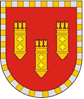 АДМИНИСТРАЦИЯ АЛАТЫРСКОГО МУНИЦИПАЛЬНОГО ОКРУГАЧУВАШСКОЙ РЕСПУБЛИКИПОСТАНОВЛЕНИЕ10.10.2023 № 953г. АлатырьУЛАТӐР МУНИЦИПАЛИТЕТ ОКРУГӖН АДМИНИСТРАЦИЙӖЧӐВАШ РЕСПУБЛИКИНЙЫШĂНУ10.10.2023 № 953Улатӑр г.№ п/пДанные о нахождениимест(площадок) накопления ТКО(сведения об адресе и (или) географических координатах)Данные о технических характеристикахмест (площадок) накопления ТКО(сведения об используемомпокрытии, площади,количестве размещенных ипланируемых к размещению контейнерови бункеров с указанием их объема)Данные о технических характеристикахмест (площадок) накопления ТКО(сведения об используемомпокрытии, площади,количестве размещенных ипланируемых к размещению контейнерови бункеров с указанием их объема)Данные о технических характеристикахмест (площадок) накопления ТКО(сведения об используемомпокрытии, площади,количестве размещенных ипланируемых к размещению контейнерови бункеров с указанием их объема)Данные о технических характеристикахмест (площадок) накопления ТКО(сведения об используемомпокрытии, площади,количестве размещенных ипланируемых к размещению контейнерови бункеров с указанием их объема)Данные о собственниках мест (площадок) накопления ТКО(для ЮЛ: полное наименование и ОГРН записив ЕГРЮЛ, адрес;для ИП: Ф.И.О., ОГРН записи в ЕГРИП,адрес регистрации по месту жительства;для ФЛ: Ф.И.О., серия, номер и дата выдачи паспортаили иного документа, удостоверяющего личность, адрес регистрации по месту жительства, контактные данные)Данные об источниках образования твердых коммунальных отходов, которые складируются в местах (на площадках) накопления ТКО (сведения об одном или нескольких объектах капитального строительства, территории (части территории) поселения, при осуществлении деятельности на которых у физических и юридических лиц образуются ТКО, складируемые в соответствующих местах (на площадках) накопления ТКО)№ п/пДанные о нахождениимест(площадок) накопления ТКО(сведения об адресе и (или) географических координатах)ПокрытиеПлощадьКоличество размещенных контейнеров,шт., их объем,куб.мколичествопланируемыхкразмещению контейнеров,шт., их объем, куб.мДанные о собственниках мест (площадок) накопления ТКО(для ЮЛ: полное наименование и ОГРН записив ЕГРЮЛ, адрес;для ИП: Ф.И.О., ОГРН записи в ЕГРИП,адрес регистрации по месту жительства;для ФЛ: Ф.И.О., серия, номер и дата выдачи паспортаили иного документа, удостоверяющего личность, адрес регистрации по месту жительства, контактные данные)Данные об источниках образования твердых коммунальных отходов, которые складируются в местах (на площадках) накопления ТКО (сведения об одном или нескольких объектах капитального строительства, территории (части территории) поселения, при осуществлении деятельности на которых у физических и юридических лиц образуются ТКО, складируемые в соответствующих местах (на площадках) накопления ТКО)п. Алтышево, ул. Гагарина,ориентир дом 3354.91334757618, 46.6891177497Бетонноеоснование4,5кв.м2-Управление по благоустройству и развитию территорий администрации Алатырского муниципального округа Чувашской Республики, ОГРН 1232100000076429802, ЧУВАШСКАЯ РЕСПУБЛИКА - ЧУВАШИЯ, Алатырский мо., с. Стемасы, ул. Ленина, д. 122Частные домовладенияп. Алтышево, ул. Гагарина, ориентир дом 4Б54.91052360737, 46.6892606758Бетонноеоснование4,5кв.м2-Управление по благоустройству и развитию территорий администрации Алатырского муниципального округа Чувашской Республики,ОГРН 1232100000076429802, ЧУВАШСКАЯ РЕСПУБЛИКА - ЧУВАШИЯ, Алатырский м. о., с. Стемасы, ул. Ленина, д. 122Частные домовладенияп. Алтышево, ул. Гагарина,ориентир дом 4454.9205498129, 46.6918302246Бетонноеоснование4,5кв.м2-Управление по благоустройству и развитию территорий администрации Алатырского муниципального округа Чувашской Республики, ОГРН 1232100000076429802, ЧУВАШСКАЯ РЕСПУБЛИКА - ЧУВАШИЯ, Алатырский м. о., с. Стемасы, ул. Ленина, д. 122Частные домовладенияп. Алтышево, ул. Гагарина,ориентир дом 5354.916856580, 46.6900106383Бетонноеоснование4,5кв.м2-Управление по благоустройству и развитию территорий администрации Алатырского муниципального округа Чувашской Республики, ОГРН 1232100000076429802, ЧУВАШСКАЯ РЕСПУБЛИКА - ЧУВАШИЯ, Алатырский м. о., с. Стемасы, ул. Ленина, д. 122Частные домовладенияп. Алтышево, ул. Железнодорожная, ориентир  дом 1254.9152002949, 46.6949060453Бетонноеоснование4,5кв.м2-Управление по благоустройству и развитию территорий администрации Алатырского муниципального округа Чувашской Республики, ОГРН 1232100000076429802, ЧУВАШСКАЯ РЕСПУБЛИКА - ЧУВАШИЯ, Алатырский м. о., с. Стемасы, ул. Ленина, д. 122Частные домовладенияп. Алтышево, ул. Заводская,ориентир дом 1554.9116649403, 46.6969669136Бетонноеоснование4,5кв.м2-Управление по благоустройству и развитию территорий администрации Алатырского муниципального округа Чувашской Республики, ОГРН 1232100000076429802, ЧУВАШСКАЯ РЕСПУБЛИКА - ЧУВАШИЯ, Алатырский м. о., с. Стемасы, ул. Ленина, д. 122Частные домовладенияп. Алтышево, ул. Первомайская,ориентир дом 1654.91093378137, 46.6999264026Бетонноеоснование4,5кв.м2-Управление по благоустройству и развитию территорий администрации Алатырского муниципального округа Чувашской Республики, ОГРН 1232100000076429802, ЧУВАШСКАЯ РЕСПУБЛИКА - ЧУВАШИЯ, Алатырский м. о., с. Стемасы, ул. Ленина, д. 122Частные домовладенияп. Алтышево, ул. Первомайская,ориентир дом 4854.91471101130, 46.69936475913Бетонноеоснование4,5кв.м2-Управление по благоустройству и развитию территорий администрации Алатырского муниципального округа Чувашской Республики, ОГРН 1232100000076429802, ЧУВАШСКАЯ РЕСПУБЛИКА - ЧУВАШИЯ, Алатырский м. о., с. Стемасы, ул. Ленина, д. 122Частные домовладенияп. Алтышево, ул. Первомайская,ориентир дом 9654.9196305015, 46.6990652284Бетонноеоснование4,5кв.м2-Управление по благоустройству и развитию территорий администрации Алатырского муниципального округа Чувашской Республики, ОГРН 1232100000076429802, ЧУВАШСКАЯ РЕСПУБЛИКА - ЧУВАШИЯ, Алатырский м. о., с. Стемасы, ул. Ленина, д. 122Частные домовладенияп. Алтышево, ул. Полевая,ориентир дом 554.9184895206, 46.70404195243Бетонноеоснование4,5кв.м2-Управление по благоустройству и развитию территорий администрации Алатырского муниципального округа Чувашской Республики, ОГРН 1232100000076429802, ЧУВАШСКАЯ РЕСПУБЛИКА - ЧУВАШИЯ, Алатырский м. о., с. Стемасы, ул. Ленина, д. 122Частные домовладенияп. Алтышево, ул. Спортивная,ориентир дом 154.905767141, 46.6998393258Бетонноеоснование4,5кв.м2-Управление по благоустройству и развитию территорий администрации Алатырского муниципального округа Чувашской Республики, ОГРН 1232100000076429802, ЧУВАШСКАЯ РЕСПУБЛИКА - ЧУВАШИЯ, Алатырский м. о., с. Стемасы, ул. Ленина, д. 122Частные домовладенияп. Алтышево, ул. Школьная,ориентир дом 254.909368474, 46.6957049897Бетонноеоснование4,5кв.м2-Управление по благоустройству и развитию территорий администрации Алатырского муниципального округа Чувашской Республики, ОГРН 1232100000076429802, ЧУВАШСКАЯ РЕСПУБЛИКА - ЧУВАШИЯ, Алатырский м. о., с. Стемасы, ул. Ленина, д. 122Частные домовладенияс. Алтышево, ул. Ленина,ориентир дом 454.9030, 46.7227Бетонноеоснование4,5кв.м2-Управление по благоустройству и развитию территорий администрации Алатырского муниципального округа Чувашской Республики, ОГРН 1232100000076429802, ЧУВАШСКАЯ РЕСПУБЛИКА - ЧУВАШИЯ, Алатырский м. о., с. Стемасы, ул. Ленина, д. 122Частные домовладенияс. Алтышево, ул. Пролетарская,ориентир дом 6354.897935, 46.728052Бетонноеоснование4,5кв.м2-Управление по благоустройству и развитию территорий администрации Алатырского муниципального округа Чувашской Республики, ОГРН 1232100000076429802, ЧУВАШСКАЯ РЕСПУБЛИКА - ЧУВАШИЯ, Алатырский м. о., с. Стемасы, ул. Ленина, д. 122Частные домовладенияс. Алтышево,  ул. Ленина,ориентир дом 5354.9030137884, 46.722678041Бетонноеоснование4,5кв.м2-Управление по благоустройству и развитию территорий администрации Алатырского муниципального округа Чувашской Республики, ОГРН 1232100000076429802, ЧУВАШСКАЯ РЕСПУБЛИКА - ЧУВАШИЯ, Алатырский м. о., с. Стемасы, ул. Ленина, д. 122Частные домовладенияс. Алтышево, ул. Сульдина,ориентир дом 3054.9076, 46.7202Бетонноеоснование4,5кв.м2-Управление по благоустройству и развитию территорий администрации Алатырского муниципального округа Чувашской Республики, ОГРН 1232100000076429802, ЧУВАШСКАЯ РЕСПУБЛИКА - ЧУВАШИЯ, Алатырский м. о., с. Стемасы, ул. Ленина, д. 122Частные домовладенияс. Алтышево, ул. Сульдина,ориентир дом 4154.9057,  46.7201Бетонноеоснование4,5кв.м2-Управление по благоустройству и развитию территорий администрации Алатырского муниципального округа Чувашской Республики, ОГРН 1232100000076429802, ЧУВАШСКАЯ РЕСПУБЛИКА - ЧУВАШИЯ, Алатырский м. о., с. Стемасы, ул. Ленина, д. 122Частные домовладенияс. Алтышево, ул. Сульдина,ориентир дом 4754.9048,  46.7200Бетонноеоснование4,5кв.м2-Управление по благоустройству и развитию территорий администрации Алатырского муниципального округа Чувашской Республики, ОГРН 1232100000076429802, ЧУВАШСКАЯ РЕСПУБЛИКА - ЧУВАШИЯ, Алатырский м. о., с. Стемасы, ул. Ленина, д. 122Частные домовладенияс. Алтышево, ул. Комсомольская,ориентир дом 2854.9012, 46.7158Бетонноеоснование4,5кв.м2-Управление по благоустройству и развитию территорий администрации Алатырского муниципального округа Чувашской Республики, ОГРН 1232100000076429802, ЧУВАШСКАЯ РЕСПУБЛИКА - ЧУВАШИЯ, Алатырский м. о., с. Стемасы, ул. Ленина, д. 122Частные домовладенияс. Алтышево, кладбище54.9023, 46.7041Бетонноеоснование4,5кв.м2-Управление по благоустройству и развитию территорий администрации Алатырского муниципального округа Чувашской Республики, ОГРН 1232100000076429802, ЧУВАШСКАЯ РЕСПУБЛИКА - ЧУВАШИЯ, Алатырский м. о., с. Стемасы, ул. Ленина, д. 122с. Алтышево, ул. Болонина,ориентир дом 4254.9036, 46.7156Бетонноеоснование4,5кв.м2-Управление по благоустройству и развитию территорий администрации Алатырского муниципального округа Чувашской Республики, ОГРН 1232100000076429802, ЧУВАШСКАЯ РЕСПУБЛИКА - ЧУВАШИЯ, Алатырский м. о., с. Стемасы, ул. Ленина, д. 122Частные домовладенияс. Алтышево, ул. Болонина,ориентир дом 9954.90378, 46.7158Бетонноеоснование9кв.м2-Управление по благоустройству и развитию территорий администрации Алатырского муниципального округа Чувашской Республики, ОГРН 1232100000076429802, ЧУВАШСКАЯ РЕСПУБЛИКА - ЧУВАШИЯ, Алатырский м. о., с. Стемасы, ул. Ленина, д. 122Частные домовладенияс. Алтышево, ул. Октябрьская,ориентир дом 1854.8967, 46.7223Бетонноеснование4,5кв.м2-Управление по благоустройству и развитию территорий администрации Алатырского муниципального округа Чувашской Республики, ОГРН 1232100000076429802, ЧУВАШСКАЯ РЕСПУБЛИКА - ЧУВАШИЯ, Алатырский м. о., с. Стемасы, ул. Ленина, д. 122Частные домовладенияс. Алтышево, ул. Полевая,МБОУ «Алтышевская ООШ»54.9042, 46.7113Бетонноеоснование4,5кв.м2-Управление по благоустройству и развитию территорий администрации Алатырского муниципального округа Чувашской Республики, ОГРН 1232100000076429802, ЧУВАШСКАЯ РЕСПУБЛИКА - ЧУВАШИЯ, Алатырский м. о., с. Стемасы, ул. Ленина, д. 122Частные домовладенияМБОУ «Алтышевская ООШ»пос. Борки, ул. Калинина,ориентир дом 1754.8345, 46.6538Бетонноеоснование4,5кв.м2-Управление по благоустройству и развитию территорий администрации Алатырского муниципального округа Чувашской Республики, ОГРН 1232100000076429802, ЧУВАШСКАЯ РЕСПУБЛИКА - ЧУВАШИЯ, Алатырский м. о., с. Стемасы, ул. Ленина, д. 122Частные домовладенияпос. Борки, ул. Николаева,ориентир дом 2954.8345,  46.6369Бетонное основание4,5кв.м2-Управление по благоустройству и развитию территорий администрации Алатырского муниципального округа Чувашской Республики, ОГРН 1232100000076429802, ЧУВАШСКАЯ РЕСПУБЛИКА - ЧУВАШИЯ, Алатырский м. о., с. Стемасы, ул. Ленина, д. 122Частные домовладенияпос. Борки, ул. Николаева,(Хитрый)54.8396,  46.6376Бетонное основание4,5кв.м2-Управление по благоустройству и развитию территорий администрации Алатырского муниципального округа Чувашской Республики, ОГРН 1232100000076429802, ЧУВАШСКАЯ РЕСПУБЛИКА - ЧУВАШИЯ, Алатырский м. о., с. Стемасы, ул. Ленина, д. 122Частные домовладенияпос. Анютино, ул. Молодежная,ориентир дом 1854.8345, 46.6968Бетонное основание4,5кв.м2-Управление по благоустройству и развитию территорий администрации Алатырского муниципального округа Чувашской Республики, ОГРН 1232100000076429802, ЧУВАШСКАЯ РЕСПУБЛИКА - ЧУВАШИЯ, Алатырский м. о., с. Стемасы, ул. Ленина, д. 122Частные домовладенияпос. Анютино, ул. Юбилейная,ориентир дом 4254.8321, 46.6942Бетонноеоснование4,5кв.м2-Управление по благоустройству и развитию территорий администрации Алатырского муниципального округа Чувашской Республики, ОГРН 1232100000076429802, ЧУВАШСКАЯ РЕСПУБЛИКА - ЧУВАШИЯ, Алатырский м. о., с. Стемасы, ул. Ленина, д. 122Частные домовладенияпос. Кученяево, ул. Первомайская,(съезд с асфальта)54.8186693, 46.6985381Бетонноеоснование4,5кв.м2-Управление по благоустройству и развитию территорий администрации Алатырского муниципального округа Чувашской Республики, ОГРН 1232100000076429802, ЧУВАШСКАЯ РЕСПУБЛИКА - ЧУВАШИЯ, Алатырский м. о., с. Стемасы, ул. Ленина, д. 122Частные домовладенияпос. Новое-Алтышево, кладбище54.8178, 46.7174Бетонноеоснование4,5кв.м2-Управление по благоустройству и развитию территорий администрации Алатырского муниципального округа Чувашской Республики, ОГРН 1232100000076429802, ЧУВАШСКАЯ РЕСПУБЛИКА - ЧУВАШИЯ, Алатырский м. о., с. Стемасы, ул. Ленина, д. 122Частные домовладенияпос. Новое-Алтышево, ул. Октябрьская,ориентир дом 2854.8155, 46.7145Бетонноеоснование4,5кв.м2-Управление по благоустройству и развитию территорий администрации Алатырского муниципального округа Чувашской Республики, ОГРН 1232100000076429802, ЧУВАШСКАЯ РЕСПУБЛИКА - ЧУВАШИЯ, Алатырский м. о., с. Стемасы, ул. Ленина, д. 122Частные домовладенияпос. Новиковка, ул. Горького,ориентир дом 4554.8446992, 46.6900846Бетонноеоснование4,5кв.м2-Управление по благоустройству и развитию территорий администрации Алатырского муниципального округа Чувашской Республики, ОГРН 1232100000076429802, ЧУВАШСКАЯ РЕСПУБЛИКА - ЧУВАШИЯ, Алатырский м. о., с. Стемасы, ул. Ленина, д. 122Частные домовладенияпос. Баевка, ул. Кирова,(съезд с асфальта)54.8268896, 46.755747Бетонноеоснование4,5кв.м2-Управление по благоустройству и развитию территорий администрации Алатырского муниципального округа Чувашской Республики, ОГРН 1232100000076429802, ЧУВАШСКАЯ РЕСПУБЛИКА - ЧУВАШИЯ, Алатырский м. о., с. Стемасы, ул. Ленина, д. 122Частные домовладенияпос. Знаменка, ул. Гагарина,ориентир дом 254.8351136, 46.6822979Бетонноеоснование4,5кв.м2-Управление по благоустройству и развитию территорий администрации Алатырского муниципального округа Чувашской Республики, ОГРН 1232100000076429802, ЧУВАШСКАЯ РЕСПУБЛИКА - ЧУВАШИЯ, Алатырский м. о., с. Стемасы, ул. Ленина, д. 122Частные домовладенияс. Атрать, ул. Щорса,ориентир дом 1955.008072, 46.676851Бетонноеоснование4,5кв.м2-Управление по благоустройству и развитию территорий администрации Алатырского муниципального округа Чувашской Республики, ОГРН 1232100000076429802, ЧУВАШСКАЯ РЕСПУБЛИКА - ЧУВАШИЯ, Алатырский м. о., с. Стемасы, ул. Ленина, д. 122Частные домовладенияс. Атрать, ул. Советская,ориентир дом 2455.010596, 46.669635Бетонноеоснование4,5кв.м2-Управление по благоустройству и развитию территорий администрации Алатырского муниципального округа Чувашской Республики, ОГРН 1232100000076429802, ЧУВАШСКАЯ РЕСПУБЛИКА - ЧУВАШИЯ, Алатырский м. о., с. Стемасы, ул. Ленина, д. 122Частные домовладенияс. Атрать, ул. Московская,ориентир дом 2055.005516, 46665467Бетонноеоснование4,5кв.м2-Управление по благоустройству и развитию территорий администрации Алатырского муниципального округа Чувашской Республики, ОГРН 1232100000076429802, ЧУВАШСКАЯ РЕСПУБЛИКА - ЧУВАШИЯ, Алатырский м. о., с. Стемасы, ул. Ленина, д. 122Частные домовладенияс. Атрать, ул. Ленина,ориентир дом 3455.006268, 46.669431Бетонноеоснование4,5кв.м2-Управление по благоустройству и развитию территорий администрации Алатырского муниципального округа Чувашской Республики, ОГРН 1232100000076429802, ЧУВАШСКАЯ РЕСПУБЛИКА - ЧУВАШИЯ, Алатырский м. о., с. Стемасы, ул. Ленина, д. 122Частные домовладенияс. Атрать, ул. Кирова,ориентир дом 2а55.006177, 46.678228Бетонноеоснование4,5кв.м2-Управление по благоустройству и развитию территорий администрации Алатырского муниципального округа Чувашской Республики, ОГРН 1232100000076429802, ЧУВАШСКАЯ РЕСПУБЛИКА - ЧУВАШИЯ, Алатырский м. о., с. Стемасы, ул. Ленина, д. 122Частные домовладенияАтратский СДКпос. Атрать, ул. Дзержинского,ориентир дом 1455.002956, 46.705512Бетонноеоснование4,5кв.м2-Управление по благоустройству и развитию территорий администрации Алатырского муниципального округа Чувашской Республики, ОГРН 1232100000076429802, ЧУВАШСКАЯ РЕСПУБЛИКА - ЧУВАШИЯ, Алатырский м. о., с. Стемасы, ул. Ленина, д. 122Частные домовладенияпос. Атрать, ул. Железнодорожная,ориентир дом 18(напротив магазина)55.007692, 46.705397Бетонноеоснование4,5кв.м2-Управление по благоустройству и развитию территорий администрации Алатырского муниципального округа Чувашской Республики, ОГРН 1232100000076429802, ЧУВАШСКАЯ РЕСПУБЛИКА - ЧУВАШИЯ, Алатырский м. о., с. Стемасы, ул. Ленина, д. 122Частные домовладенияпос. Атрать, ул. Комсомольская,ориентир дом 9а (магазин)55.005918, 46.698824Бетонноеоснование4,5кв.м2-Управление по благоустройству и развитию территорий администрации Алатырского муниципального округа Чувашской Республики, ОГРН 1232100000076429802, ЧУВАШСКАЯ РЕСПУБЛИКА - ЧУВАШИЯ, Алатырский м. о., с. Стемасы, ул. Ленина, д. 122Частные домовладенияпос. Атрать, ул. Железнодорожная,ориентир дом 3155.003238, 46.703547Бетонноеоснование4,5кв.м2-Управление по благоустройству и развитию территорий администрации Алатырского муниципального округа Чувашской Республики, ОГРН 1232100000076429802, ЧУВАШСКАЯ РЕСПУБЛИКА - ЧУВАШИЯ, Алатырский м. о., с. Стемасы, ул. Ленина, д. 122Частные домовладенияпос. Атрать, ул. Пушкина,ориентир дом 3255.007473, 46.699280Бетонноеоснование4,5кв.м2-Управление по благоустройству и развитию территорий администрации Алатырского муниципального округа Чувашской Республики, ОГРН 1232100000076429802, ЧУВАШСКАЯ РЕСПУБЛИКА - ЧУВАШИЯ, Алатырский м. о., с. Стемасы, ул. Ленина, д. 122Частные домовладенияс. Ахматово, ул. Ленина,ориентир дом 2754.8502861, 46.4256148Бетонноеоснование4,5кв.м2-Управление по благоустройству и развитию территорий администрации Алатырского муниципального округа Чувашской Республики, ОГРН 1232100000076429802, ЧУВАШСКАЯ РЕСПУБЛИКА - ЧУВАШИЯ, Алатырский м. о., с. Стемасы, ул. Ленина, д. 122Частные домовладенияс. Ахматово, ул. Ленина,ориентир дом 5154.8547616, 46.4057406Бетонноеоснование4,5кв.м2-Управление по благоустройству и развитию территорий администрации Алатырского муниципального округа Чувашской Республики, ОГРН 1232100000076429802, ЧУВАШСКАЯ РЕСПУБЛИКА - ЧУВАШИЯ, Алатырский м. о., с. Стемасы, ул. Ленина, д. 122Частные домовладенияс. Ахматово, ориентирмагазин «Бережок»54.8502861, 46.4256148Бетонноеоснование4,5кв.м2-Управление по благоустройству и развитию территорий администрации Алатырского муниципального округа Чувашской Республики, ОГРН 1232100000076429802, ЧУВАШСКАЯ РЕСПУБЛИКА - ЧУВАШИЯ, Алатырский м. о., с. Стемасы, ул. Ленина, д. 122Частные домовладенияс. Ахматово, ул. Ленина,ориентир дом 8154.8533685, 46.4149549Бетонноеоснование4,5кв.м2-Управление по благоустройству и развитию территорий администрации Алатырского муниципального округа Чувашской Республики, ОГРН 1232100000076429802, ЧУВАШСКАЯ РЕСПУБЛИКА - ЧУВАШИЯ, Алатырский м. о., с. Стемасы, ул. Ленина, д. 122Частные домовладенияс. Ахматово, ул. Ленина,ориентир дом 9654.8542073, 46.4101986Бетонноеоснование4,5кв.м2-Управление по благоустройству и развитию территорий администрации Алатырского муниципального округа Чувашской Республики, ОГРН 1232100000076429802, ЧУВАШСКАЯ РЕСПУБЛИКА - ЧУВАШИЯ, Алатырский м. о., с. Стемасы, ул. Ленина, д. 122Частные домовладенияс. Ахматово, ул. Ленина,ориентир дом 12254.8547616, 46.4057406Бетонноеоснование4,5кв.м2-Управление по благоустройству и развитию территорий администрации Алатырского муниципального округа Чувашской Республики, ОГРН 1232100000076429802, ЧУВАШСКАЯ РЕСПУБЛИКА - ЧУВАШИЯ, Алатырский м. о., с. Стемасы, ул. Ленина, д. 122Частные домовладенияс. Ахматово, ул. Ленина,ориентир дом 16154.8544989, 46.4019544Бетонноеоснование4,5кв.м2-Управление по благоустройству и развитию территорий администрации Алатырского муниципального округа Чувашской Республики, ОГРН 1232100000076429802, ЧУВАШСКАЯ РЕСПУБЛИКА - ЧУВАШИЯ, Алатырский м. о., с. Стемасы, ул. Ленина, д. 122Частные домовладенияпос. Восход, ул. Садовая,ориентир дом 1 (остановка)54.804542, 46.582880Бетонноеоснование4,5кв.м2-Управление по благоустройству и развитию территорий администрации Алатырского муниципального округа Чувашской Республики, ОГРН 1232100000076429802, ЧУВАШСКАЯ РЕСПУБЛИКА - ЧУВАШИЯ, Алатырский м. о., с. Стемасы, ул. Ленина, д. 122Частные домовладенияпос. Восход, ул. Садовая,ориентир дом 3254.8031962, 46.5892636Бетонноеоснование4,5кв.м2-Управление по благоустройству и развитию территорий администрации Алатырского муниципального округа Чувашской Республики, ОГРН 1232100000076429802, ЧУВАШСКАЯ РЕСПУБЛИКА - ЧУВАШИЯ, Алатырский м. о., с. Стемасы, ул. Ленина, д. 122Частные домовладенияпос. Восход, ул. Ленина,ориентир дом 154.8035438, 46.5834984Бетонноеоснование4,5кв.м2Управление по благоустройству и развитию территорий администрации Алатырского муниципального округа Чувашской Республики, ОГРН 1232100000076429802, ЧУВАШСКАЯ РЕСПУБЛИКА - ЧУВАШИЯ, Алатырский м. о., с. Стемасы, ул. Ленина, д. 122Частные домовладенияпос. Восход, ул. Школьная,ориентир дом 854.8000353, 46.5837950Бетонноеоснование4,5кв.м2-Управление по благоустройству и развитию территорий администрации Алатырского муниципального округа Чувашской Республики, ОГРН 1232100000076429802, ЧУВАШСКАЯ РЕСПУБЛИКА - ЧУВАШИЯ, Алатырский м. о., с. Стемасы, ул. Ленина, д. 122Частные домовладенияпос. Восход, ул. Юбилейная,ориентир дом 554.8026705, 46.5795920Бетонноеоснование4,5кв.м2-Управление по благоустройству и развитию территорий администрации Алатырского муниципального округа Чувашской Республики, ОГРН 1232100000076429802, ЧУВАШСКАЯ РЕСПУБЛИКА - ЧУВАШИЯ, Алатырский м. о., с. Стемасы, ул. Ленина, д. 122Частные домовладенияпос. Восход, ул. Гагарина,ориентир дом 2854.7998289, 46.5766895Бетонноеоснование4,5кв.м2-Управление по благоустройству и развитию территорий администрации Алатырского муниципального округа Чувашской Республики, ОГРН 1232100000076429802, ЧУВАШСКАЯ РЕСПУБЛИКА - ЧУВАШИЯ, Алатырский м. о., с. Стемасы, ул. Ленина, д. 122Частные домовладенияпос. Восход, ул. Южная,ориентир дом 1954.7937446, 46.5709789Бетонноеоснование4,5кв.м2-Управление по благоустройству и развитию территорий администрации Алатырского муниципального округа Чувашской Республики, ОГРН 1232100000076429802, ЧУВАШСКАЯ РЕСПУБЛИКА - ЧУВАШИЯ, Алатырский м. о., с. Стемасы, ул. Ленина, д. 122Частные домовладенияпос. Калинино, ул. Ленина,ориентир дом 2354.7791721,  46.45094701Бетонноеоснование4,5кв.м2-Управление по благоустройству и развитию территорий администрации Алатырского муниципального округа Чувашской Республики, ОГРН 1232100000076429802, ЧУВАШСКАЯ РЕСПУБЛИКА - ЧУВАШИЯ, Алатырский м. о., с. Стемасы, ул. Ленина, д. 122Частные домовладенияс. Иваньково-Ленино, ул. Полевая,ориентир дом 554.746327, 46.658478Бетонноеоснование4,5кв.м2-Управление по благоустройству и развитию территорий администрации Алатырского муниципального округа Чувашской Республики, ОГРН 1232100000076429802, ЧУВАШСКАЯ РЕСПУБЛИКА - ЧУВАШИЯ, Алатырский м. о., с. Стемасы, ул. Ленина, д. 122Частные домовладенияс. Иваньково-Ленино, ул. Ленина,ориентир дом 13554.729125, 46.681335Бетонноеоснование4,5кв.м2-Управление по благоустройству и развитию территорий администрации Алатырского муниципального округа Чувашской Республики, ОГРН 1232100000076429802, ЧУВАШСКАЯ РЕСПУБЛИКА - ЧУВАШИЯ, Алатырский м. о., с. Стемасы, ул. Ленина, д. 122Частные домовладенияс. Иваньково-Ленино, ул. Ленина,ориентир дом 23154.719482, 46.690188Бетонноеоснование4,5кв.м2-Управление по благоустройству и развитию территорий администрации Алатырского муниципального округа Чувашской Республики, ОГРН 1232100000076429802, ЧУВАШСКАЯ РЕСПУБЛИКА - ЧУВАШИЯ, Алатырский м. о., с. Стемасы, ул. Ленина, д. 122Частные домовладенияс. Иваньково-Ленино, ул. Школьная,ориентир дом 654.715670, 46.687742Бетонноеоснование4,5кв.м2-Управление по благоустройству и развитию территорий администрации Алатырского муниципального округа Чувашской Республики, ОГРН 1232100000076429802, ЧУВАШСКАЯ РЕСПУБЛИКА - ЧУВАШИЯ, Алатырский м. о., с. Стемасы, ул. Ленина, д. 122Частные домовладенияс. Иваньково-Ленино, ул. Ленинградская,ориентир дом 1754.716989, 46.682335Бетонноеоснование4,5кв.м2-Управление по благоустройству и развитию территорий администрации Алатырского муниципального округа Чувашской Республики, ОГРН 1232100000076429802, ЧУВАШСКАЯ РЕСПУБЛИКА - ЧУВАШИЯ, Алатырский м. о., с. Стемасы, ул. Ленина, д. 122Частные домовладенияс. Иваньково-Ленино, ул. Советская,ориентир дом 4254.707373, 46.691688Бетонноеоснование4,5кв.м2-Управление по благоустройству и развитию территорий администрации Алатырского муниципального округа Чувашской Республики, ОГРН 1232100000076429802, ЧУВАШСКАЯ РЕСПУБЛИКА - ЧУВАШИЯ, Алатырский м. о., с. Стемасы, ул. Ленина, д. 122Частные домовладенияс. Иваньково-Ленино, ул. Николаева,ориентир дом 5054.709379, 46.695746Бетонноеоснование4,5кв.м2-Управление по благоустройству и развитию территорий администрации Алатырского муниципального округа Чувашской Республики, ОГРН 1232100000076429802, ЧУВАШСКАЯ РЕСПУБЛИКА - ЧУВАШИЯ, Алатырский м. о., с. Стемасы, ул. Ленина, д. 122Частные домовладенияс. Иваньково-Ленино, ул. Жуковского,ориентир дом 2754.721638, 46.693160Бетонноеоснование4,5кв.м2-Управление по благоустройству и развитию территорий администрации Алатырского муниципального округа Чувашской Республики, ОГРН 1232100000076429802, ЧУВАШСКАЯ РЕСПУБЛИКА - ЧУВАШИЯ, Алатырский м. о., с. Стемасы, ул. Ленина, д. 122Частные домовладенияс. Иваньково-Ленино, ул. Комиссариатская,ориентир дом 654.720744, 46.683278Бетонноеоснование4,5кв.м2-Управление по благоустройству и развитию территорий администрации Алатырского муниципального округа Чувашской Республики, ОГРН 1232100000076429802, ЧУВАШСКАЯ РЕСПУБЛИКА - ЧУВАШИЯ, Алатырский м. о., с. Стемасы, ул. Ленина, д. 122Частные домовладенияс. Иваньково-Ленино, ул. Комсомольская,ориентир дом 1154.717142, 46.690469Бетонноеоснование4,5кв.м2-Управление по благоустройству и развитию территорий администрации Алатырского муниципального округа Чувашской Республики, ОГРН 1232100000076429802, ЧУВАШСКАЯ РЕСПУБЛИКА - ЧУВАШИЯ, Алатырский м. о., с. Стемасы, ул. Ленина, д. 122Частные домовладенияс. Иваньково-Ленино, ул. Школьная,ориентир дом 1654.713209, 46.685086Бетонноеоснование4,5кв.м2-Управление по благоустройству и развитию территорий администрации Алатырского муниципального округа Чувашской Республики, ОГРН 1232100000076429802, ЧУВАШСКАЯ РЕСПУБЛИКА - ЧУВАШИЯ, Алатырский м. о., с. Стемасы, ул. Ленина, д. 122Частные домовладенияпос. Киря, ул. Ленина,ориентир дом 1255.07604, 46.85505Бетонноеоснование4,5кв.м2-Управление по благоустройству и развитию территорий администрации Алатырского муниципального округа Чувашской Республики, ОГРН 1232100000076429802, ЧУВАШСКАЯ РЕСПУБЛИКА - ЧУВАШИЯ, Алатырский м. о., с. Стемасы, ул. Ленина, д. 122Частные домовладенияпос. Киря, ул. Ленина,ориентир дом 7555.07601, 4685505Бетонноеоснование4,5кв.м2-Управление по благоустройству и развитию территорий администрации Алатырского муниципального округа Чувашской Республики, ОГРН 1232100000076429802, ЧУВАШСКАЯ РЕСПУБЛИКА - ЧУВАШИЯ, Алатырский м. о., с. Стемасы, ул. Ленина, д. 122Частные домовладенияпос. Киря, ул. Первомайская,ориентир дом 1355.083661, 46.866606Бетонноеоснование4,5кв.м2-Управление по благоустройству и развитию территорий администрации Алатырского муниципального округа Чувашской Республики, ОГРН 1232100000076429802, ЧУВАШСКАЯ РЕСПУБЛИКА - ЧУВАШИЯ, Алатырский м. о., с. Стемасы, ул. Ленина, д. 122Частные домовладенияпос. Киря, ул. 8 Марта,ориентир дом 4155.08347, 4686657Бетонноеоснование4,5кв.м2-Управление по благоустройству и развитию территорий администрации Алатырского муниципального округа Чувашской Республики, ОГРН 1232100000076429802, ЧУВАШСКАЯ РЕСПУБЛИКА - ЧУВАШИЯ, Алатырский м. о., с. Стемасы, ул. Ленина, д. 122Частные домовладенияпос. Киря, ул. Ломоносова,ориентир дом 5255.07439, 46.85739Бетонноеоснование4,5кв.м2-Управление по благоустройству и развитию территорий администрации Алатырского муниципального округа Чувашской Республики, ОГРН 1232100000076429802, ЧУВАШСКАЯ РЕСПУБЛИКА - ЧУВАШИЯ, Алатырский м. о., с. Стемасы, ул. Ленина, д. 122Частные домовладенияпос. Киря, ул. Пролетарская,ориентир дом 1755.07865, 46.86465Бетонноеоснование4,5кв.м2-Управление по благоустройству и развитию территорий администрации Алатырского муниципального округа Чувашской Республики, ОГРН 1232100000076429802, ЧУВАШСКАЯ РЕСПУБЛИКА - ЧУВАШИЯ, Алатырский м. о., с. Стемасы, ул. Ленина, д. 122Частные домовладенияпос. Киря, ул. Лермонтова,ориентир дом 255.07949, 46.85520Бетонноеоснование4,5кв.м2-Управление по благоустройству и развитию территорий администрации Алатырского муниципального округа Чувашской Республики, ОГРН 1232100000076429802, ЧУВАШСКАЯ РЕСПУБЛИКА - ЧУВАШИЯ, Алатырский м. о., с. Стемасы, ул. Ленина, д. 122Частные домовладенияпос. Киря, ул. Октябрьская,ориентир дом 155.07959, 46.85064Бетонноеоснование4,5кв.м2-Управление по благоустройству и развитию территорий администрации Алатырского муниципального округа Чувашской Республики, ОГРН 1232100000076429802, ЧУВАШСКАЯ РЕСПУБЛИКА - ЧУВАШИЯ, Алатырский м. о., с. Стемасы, ул. Ленина, д. 122Частные домовладенияпос. Киря, ул. Кирова,ориентир дом 1055.08531, 46.86238Бетонноеоснование4,5кв.м2-Управление по благоустройству и развитию территорий администрации Алатырского муниципального округа Чувашской Республики, ОГРН 1232100000076429802, ЧУВАШСКАЯ РЕСПУБЛИКА - ЧУВАШИЯ, Алатырский м. о., с. Стемасы, ул. Ленина, д. 122Частные домовладенияпос. Киря, ул. Московская,ориентир дом 1а55.083909, 46857808Бетонноеоснование4,5кв.м2-Управление по благоустройству и развитию территорий администрации Алатырского муниципального округа Чувашской Республики, ОГРН 1232100000076429802, ЧУВАШСКАЯ РЕСПУБЛИКА - ЧУВАШИЯ, Алатырский м. о., с. Стемасы, ул. Ленина, д. 122Частные домовладенияпос. Киря, ул. Чебоксарская,ориентир дом 555.07878, 46.87207Бетонноеоснование4,5кв.м2-Управление по благоустройству и развитию территорий администрации Алатырского муниципального округа Чувашской Республики, ОГРН 1232100000076429802, ЧУВАШСКАЯ РЕСПУБЛИКА - ЧУВАШИЯ, Алатырский м. о., с. Стемасы, ул. Ленина, д. 122Частные домовладенияпос. Киря, ул. Карла Маркса,ориентир дом 1955.07558, 46.85287Бетонноеоснование4,5кв.м2-Управление по благоустройству и развитию территорий администрации Алатырского муниципального округа Чувашской Республики, ОГРН 1232100000076429802, ЧУВАШСКАЯ РЕСПУБЛИКА - ЧУВАШИЯ, Алатырский м. о., с. Стемасы, ул. Ленина, д. 122Частные домовладенияпос. Киря, пер. Рабочий,ориентир дом 2555.075555, 46.862998Бетонноеоснование4,5кв.м2-Управление по благоустройству и развитию территорий администрации Алатырского муниципального округа Чувашской Республики, ОГРН 1232100000076429802, ЧУВАШСКАЯ РЕСПУБЛИКА - ЧУВАШИЯ, Алатырский м. о., с. Стемасы, ул. Ленина, д. 122Частные домовладенияпос. Киря, ул. Ленина,ориентир дом 4455.07604, 46.85517Бетонноеоснование4,5кв.м2-Управление по благоустройству и развитию территорий администрации Алатырского муниципального округа Чувашской Республики, ОГРН 1232100000076429802, ЧУВАШСКАЯ РЕСПУБЛИКА - ЧУВАШИЯ, Алатырский м. о., с. Стемасы, ул. Ленина, д. 122Частные домовладенияпос. Киря, ул. Ленина,ориентир дом 44 (школа)55.07604, 46.85517Бетонноеоснование4,5кв.м2-Управление по благоустройству и развитию территорий администрации Алатырского муниципального округа Чувашской Республики, ОГРН 1232100000076429802, ЧУВАШСКАЯ РЕСПУБЛИКА - ЧУВАШИЯ, Алатырский м. о., с. Стемасы, ул. Ленина, д. 122Частные домовладенияпос. Киря, ул. Первомайская,ориентир дом 5255.078503, 46.862527Бетонноеоснование4,5кв.м2-Управление по благоустройству и развитию территорий администрации Алатырского муниципального округа Чувашской Республики, ОГРН 1232100000076429802, ЧУВАШСКАЯ РЕСПУБЛИКА - ЧУВАШИЯ, Алатырский м. о., с. Стемасы, ул. Ленина, д. 122Частные домовладенияпос. Киря, ул. Калинина,ориентир дом 3155.08382, 46.85093Бетонноеоснование4,5кв.м2-Управление по благоустройству и развитию территорий администрации Алатырского муниципального округа Чувашской Республики, ОГРН 1232100000076429802, ЧУВАШСКАЯ РЕСПУБЛИКА - ЧУВАШИЯ, Алатырский м. о., с. Стемасы, ул. Ленина, д. 122Частные домовладенияс. Кувакино, ул. Пролетарская,ориентир дом 1654.986656, 46.402189Бетонноеоснование4,5кв.м2-Управление по благоустройству и развитию территорий администрации Алатырского муниципального округа Чувашской Республики, ОГРН 1232100000076429802, ЧУВАШСКАЯ РЕСПУБЛИКА - ЧУВАШИЯ, Алатырский м. о., с. Стемасы, ул. Ленина, д. 122Частные домовладенияс. Кувакино, ул. Пролетарская,ориентир дом 2754.98683830, 46.406453941Бетонноеоснование4,5кв.м2-Управление по благоустройству и развитию территорий администрации Алатырского муниципального округа Чувашской Республики, ОГРН 1232100000076429802, ЧУВАШСКАЯ РЕСПУБЛИКА - ЧУВАШИЯ, Алатырский м. о., с. Стемасы, ул. Ленина, д. 122Частные домовладенияс. Кувакино, ул. Ленина,ориентир дом 6554.9833795, 46.418779Бетонноеоснование4,5кв.м2-Управление по благоустройству и развитию территорий администрации Алатырского муниципального округа Чувашской Республики, ОГРН 1232100000076429802, ЧУВАШСКАЯ РЕСПУБЛИКА - ЧУВАШИЯ, Алатырский м. о., с. Стемасы, ул. Ленина, д. 122Частные домовладенияс. Кувакино, ул. Красная Площадь,ориентир дом 2254.98440897, 46.4039317Бетонноеоснование4,5кв.м2-Управление по благоустройству и развитию территорий администрации Алатырского муниципального округа Чувашской Республики, ОГРН 1232100000076429802, ЧУВАШСКАЯ РЕСПУБЛИКА - ЧУВАШИЯ, Алатырский м. о., с. Стемасы, ул. Ленина, д. 122Частные домовладенияс. Кувакино, ул. Горького,ориентир дом 2054.9809387, 46.40277975Бетонноеоснование4,5кв.м2-Управление по благоустройству и развитию территорий администрации Алатырского муниципального округа Чувашской Республики, ОГРН 1232100000076429802, ЧУВАШСКАЯ РЕСПУБЛИКА - ЧУВАШИЯ, Алатырский м. о., с. Стемасы, ул. Ленина, д. 122Частные домовладенияс. Кувакино, ул. Горького,ориентир дом 1954.981047, 46.402004Бетонноеоснование4,5кв.м2-Управление по благоустройству и развитию территорий администрации Алатырского муниципального округа Чувашской Республики, ОГРН 1232100000076429802, ЧУВАШСКАЯ РЕСПУБЛИКА - ЧУВАШИЯ, Алатырский м. о., с. Стемасы, ул. Ленина, д. 122Частные домовладенияс. Кувакино, ул. Почтовая,ориентир дом 1254.9833795, 46.4187799Бетонноеоснование4,5кв.м2-Управление по благоустройству и развитию территорий администрации Алатырского муниципального округа Чувашской Республики, ОГРН 1232100000076429802, ЧУВАШСКАЯ РЕСПУБЛИКА - ЧУВАШИЯ, Алатырский м. о., с. Стемасы, ул. Ленина, д. 122Частные домовладенияс. Березовый Майдан, ул. Советская,ориентир дом 2854.9649229, 46.3671077Бетонноеоснование4,5кв.м2-Управление по благоустройству и развитию территорий администрации Алатырского муниципального округа Чувашской Республики, ОГРН 1232100000076429802, ЧУВАШСКАЯ РЕСПУБЛИКА - ЧУВАШИЯ, Алатырский м. о., с. Стемасы, ул. Ленина, д. 122Частные домовладенияс. Березовый Майдан, ул. Кооперативная,ориентир дом 3354.96176748, 46.3660352Бетонноеоснование4,5кв.м2-Управление по благоустройству и развитию территорий администрации Алатырского муниципального округа Чувашской Республики, ОГРН 1232100000076429802, ЧУВАШСКАЯ РЕСПУБЛИКА - ЧУВАШИЯ, Алатырский м. о., с. Стемасы, ул. Ленина, д. 122Частные домовладенияс. Злобино, ул. Кооперативнаяориентир дом 2954.97804524, 46.36892549Бетонноеоснование4,5кв.м2-Управление по благоустройству и развитию территорий администрации Алатырского муниципального округа Чувашской Республики, ОГРН 1232100000076429802, ЧУВАШСКАЯ РЕСПУБЛИКА - ЧУВАШИЯ, Алатырский м. о., с. Стемасы, ул. Ленина, д. 122Частные домовладенияс. Ичиксы, ул. Шефская, ориентир мост через р. Ичиксы по ул. Московская54.97808110, 46.4744208Бетонноеоснование4,5кв.м2-Управление по благоустройству и развитию территорий администрации Алатырского муниципального округа Чувашской Республики, ОГРН 1232100000076429802, ЧУВАШСКАЯ РЕСПУБЛИКА - ЧУВАШИЯ, Алатырский м. о., с. Стемасы, ул. Ленина, д. 122Частные домовладенияс .Ичиксы, ул. Ленина,ориентир дом 58А54.97808110, 46.47442082Бетонноеоснование4,5кв.м2-Управление по благоустройству и развитию территорий администрации Алатырского муниципального округа Чувашской Республики, ОГРН 1232100000076429802, ЧУВАШСКАЯ РЕСПУБЛИКА - ЧУВАШИЯ, Алатырский м. о., с. Стемасы, ул. Ленина, д. 122Частные домовладенияс. Ичиксы, ул. Новая Линия,ориентир дом 254.9756947, 46.4713574Бетонноеоснование4,5кв.м2-Управление по благоустройству и развитию территорий администрации Алатырского муниципального округа Чувашской Республики, ОГРН 1232100000076429802, ЧУВАШСКАЯ РЕСПУБЛИКА - ЧУВАШИЯ, Алатырский м. о., с. Стемасы, ул. Ленина, д. 122Частные домовладенияс. Ичиксы, ул. Московская,ориентир дом 2254.9831065,  46.4642692Бетонноеоснование4,5кв.м2-Управление по благоустройству и развитию территорий администрации Алатырского муниципального округа Чувашской Республики, ОГРН 1232100000076429802, ЧУВАШСКАЯ РЕСПУБЛИКА - ЧУВАШИЯ, Алатырский м. о., с. Стемасы, ул. Ленина, д. 122Частные домовладенияс. Междуречье, ул. Гагарина54.9759885, 46.5293970Бетонноеоснование4,5кв.м2-Управление по благоустройству и развитию территорий администрации Алатырского муниципального округа Чувашской Республики, ОГРН 1232100000076429802, ЧУВАШСКАЯ РЕСПУБЛИКА - ЧУВАШИЯ, Алатырский м. о., с. Стемасы, ул. Ленина, д. 122Частные домовладенияс. Междуречье, ул. Красноармейская, ориентир дом 354.977725188, 46.51778847Бетонноеоснование4,5кв.м2-Управление по благоустройству и развитию территорий администрации Алатырского муниципального округа Чувашской Республики, ОГРН 1232100000076429802, ЧУВАШСКАЯ РЕСПУБЛИКА - ЧУВАШИЯ, Алатырский м. о., с. Стемасы, ул. Ленина, д. 122Частные домовладенияс. Междуречье, ул. Ленина,ориентир дом 454.983127, 46.525058Бетонноеоснование4,5кв.м2-Управление по благоустройству и развитию территорий администрации Алатырского муниципального округа Чувашской Республики, ОГРН 1232100000076429802, ЧУВАШСКАЯ РЕСПУБЛИКА - ЧУВАШИЯ, Алатырский м. о., с. Стемасы, ул. Ленина, д. 122Частные домовладенияс. Сурский Майдан, ул. Ленина,ориентир дом 1354.9826849, 46.5255583Бетонноеоснование4,5кв.м2-Управление по благоустройству и развитию территорий администрации Алатырского муниципального округа Чувашской Республики, ОГРН 1232100000076429802, ЧУВАШСКАЯ РЕСПУБЛИКА - ЧУВАШИЯ, Алатырский м. о., с. Стемасы, ул. Ленина, д. 122Частные домовладенияс. Сурский Майдан, ул. Молодежная ориентир дом 155.018918, 46.547150Бетонноеоснование4,5кв.м2-Управление по благоустройству и развитию территорий администрации Алатырского муниципального округа Чувашской Республики, ОГРН 1232100000076429802, ЧУВАШСКАЯ РЕСПУБЛИКА - ЧУВАШИЯ, Алатырский м. о., с. Стемасы, ул. Ленина, д. 122Частные домовладенияс. Сурский Майдан, ул. Чебоксарская,ориентир дом 9155.0222866, 46.539155Бетонноеоснование4,5кв.м2-Управление по благоустройству и развитию территорий администрации Алатырского муниципального округа Чувашской Республики, ОГРН 1232100000076429802, ЧУВАШСКАЯ РЕСПУБЛИКА - ЧУВАШИЯ, Алатырский м. о., с. Стемасы, ул. Ленина, д. 122Частные домовладенияс. Миренки, ул. Горького,ориентир дом 2054.8940166, 46.3940328Бетонноеоснование4,5кв.м2-Управление по благоустройству и развитию территорий администрации Алатырского муниципального округа Чувашской Республики, ОГРН 1232100000076429802, ЧУВАШСКАЯ РЕСПУБЛИКА - ЧУВАШИЯ, Алатырский м. о., с. Стемасы, ул. Ленина, д. 122Частные домовладенияс. Миренки, ул. Советская 2-ая,ориентир дом 4454.903030, 46.387549Бетонноеоснование4,5кв.м2-Управление по благоустройству и развитию территорий администрации Алатырского муниципального округа Чувашской Республики, ОГРН 1232100000076429802, ЧУВАШСКАЯ РЕСПУБЛИКА - ЧУВАШИЯ, Алатырский м. о., с. Стемасы, ул. Ленина, д. 122Частные домовладенияс. Миренки, ул. Комиссариатская,ориентир дом 2354.899410467, 46.393750027Нет площадки1-Управление по благоустройству и развитию территорий администрации Алатырского муниципального округа Чувашской Республики, ОГРН 1232100000076429802, ЧУВАШСКАЯ РЕСПУБЛИКА - ЧУВАШИЯ, Алатырский м. о., с. Стемасы, ул. Ленина, д. 122Частные домовладенияс. Миренки, ул. Комиссариатская,ориентир дом 954.899410467, 46.3937500271Нет площадки1-Управление по благоустройству и развитию территорий администрации Алатырского муниципального округа Чувашской Республики, ОГРН 1232100000076429802, ЧУВАШСКАЯ РЕСПУБЛИКА - ЧУВАШИЯ, Алатырский м. о., с. Стемасы, ул. Ленина, д. 122Частные домовладенияс. Миренки, ул. Комсомольская,ориентир дом 2354.900980466, 46.385795086Нет площадки1-Управление по благоустройству и развитию территорий администрации Алатырского муниципального округа Чувашской Республики, ОГРН 1232100000076429802, ЧУВАШСКАЯ РЕСПУБЛИКА - ЧУВАШИЯ, Алатырский м. о., с. Стемасы, ул. Ленина, д. 122Частные домовладенияс. Миренки, ул. Ленина,ориентир дом 254.9144194470,  46.575452356Нет площадки1-Управление по благоустройству и развитию территорий администрации Алатырского муниципального округа Чувашской Республики, ОГРН 1232100000076429802, ЧУВАШСКАЯ РЕСПУБЛИКА - ЧУВАШИЯ, Алатырский м. о., с. Стемасы, ул. Ленина, д. 122Частные домовладенияс. Миренки, ул. Ленина,ориентир дом 654.90765598, 46.578139576Нет площадки1-Управление по благоустройству и развитию территорий администрации Алатырского муниципального округа Чувашской Республики, ОГРН 1232100000076429802, ЧУВАШСКАЯ РЕСПУБЛИКА - ЧУВАШИЯ, Алатырский м. о., с. Стемасы, ул. Ленина, д. 122Частные домовладенияс. Миренки, ул. Ленина,ориентир дом 1254.899866, 46.385624Нет площадки1-Управление по благоустройству и развитию территорий администрации Алатырского муниципального округа Чувашской Республики, ОГРН 1232100000076429802, ЧУВАШСКАЯ РЕСПУБЛИКА - ЧУВАШИЯ, Алатырский м. о., с. Стемасы, ул. Ленина, д. 122Частные домовладенияс. Миренки, ул. Чкалова,ориентир дом 1154.904306976, 46.382403410Нет площадки2-Управление по благоустройству и развитию территорий администрации Алатырского муниципального округа Чувашской Республики, ОГРН 1232100000076429802, ЧУВАШСКАЯ РЕСПУБЛИКА - ЧУВАШИЯ, Алатырский м. о., с. Стемасы, ул. Ленина, д. 122Частные домовладенияс. Миренки,ул. Чкалова,ориентир дом 4354.904306976, 46.382403410Нет площадки1-Управление по благоустройству и развитию территорий администрации Алатырского муниципального округа Чувашской Республики, ОГРН 1232100000076429802, ЧУВАШСКАЯ РЕСПУБЛИКА - ЧУВАШИЯ, Алатырский м. о., с. Стемасы, ул. Ленина, д. 122Частные домовладенияс. Миренки, ул. Советская-1,ориентир дом 454.893405193, 46.40463529Нет площадки1-Управление по благоустройству и развитию территорий администрации Алатырского муниципального округа Чувашской Республики, ОГРН 1232100000076429802, ЧУВАШСКАЯ РЕСПУБЛИКА - ЧУВАШИЯ, Алатырский м. о., с. Стемасы, ул. Ленина, д. 122Частные домовладенияс. Миренки, ул. Советская-2,ориентир дом 1854.89340519, 46.4046352940Нет площадки1-Управление по благоустройству и развитию территорий администрации Алатырского муниципального округа Чувашской Республики, ОГРН 1232100000076429802, ЧУВАШСКАЯ РЕСПУБЛИКА - ЧУВАШИЯ, Алатырский м. о., с. Стемасы, ул. Ленина, д. 122Частные домовладенияс. Миренки, ул. Советская-2,ориентир дом 2754.893405193, 46.40463529Нет площадки1-Управление по благоустройству и развитию территорий администрации Алатырского муниципального округа Чувашской Республики, ОГРН 1232100000076429802, ЧУВАШСКАЯ РЕСПУБЛИКА - ЧУВАШИЯ, Алатырский м. о., с. Стемасы, ул. Ленина, д. 122Частные домовладенияс. Миренки, ул. Советская-2,ориентир дом 4154.893405193, 46.404635294Нет площадки1-Управление по благоустройству и развитию территорий администрации Алатырского муниципального округа Чувашской Республики, ОГРН 1232100000076429802, ЧУВАШСКАЯ РЕСПУБЛИКА - ЧУВАШИЯ, Алатырский м. о., с. Стемасы, ул. Ленина, д. 122Частные домовладенияс. Явлеи, ул. Ленина,ориентир дом 1854.9043069762, 46.382403410Нет площадки1-Управление по благоустройству и развитию территорий администрации Алатырского муниципального округа Чувашской Республики, ОГРН 1232100000076429802, ЧУВАШСКАЯ РЕСПУБЛИКА - ЧУВАШИЯ, Алатырский м. о., с. Стемасы, ул. Ленина, д. 122Частные домовладенияс. Явлеи, ул. Ленина,ориентир дом 2854.9043069, 46.382403Нет площадки1-Управление по благоустройству и развитию территорий администрации Алатырского муниципального округа Чувашской Республики, ОГРН 1232100000076429802, ЧУВАШСКАЯ РЕСПУБЛИКА - ЧУВАШИЯ, Алатырский м. о., с. Стемасы, ул. Ленина, д. 122Частные домовладенияс. Явлеи, ул. Ленина,ориентир дом 5454.904306976, 46.382403410Нет площадки1-Управление по благоустройству и развитию территорий администрации Алатырского муниципального округа Чувашской Республики, ОГРН 1232100000076429802, ЧУВАШСКАЯ РЕСПУБЛИКА - ЧУВАШИЯ, Алатырский м. о., с. Стемасы, ул. Ленина, д. 122Частные домовладенияс. Явлеи, ул. Ленина,ориентир дом 6854.9162284, 46.5758181Бетонноеоснование4,5кв.м1-Управление по благоустройству и развитию территорий администрации Алатырского муниципального округа Чувашской Республики, ОГРН 1232100000076429802, ЧУВАШСКАЯ РЕСПУБЛИКА - ЧУВАШИЯ, Алатырский м. о., с. Стемасы, ул. Ленина, д. 122Частные домовладенияс. Явлеи, ул. Ленина,ориентир дом 9454.9117526344, 46.574478624Нет площадки1-Управление по благоустройству и развитию территорий администрации Алатырского муниципального округа Чувашской Республики, ОГРН 1232100000076429802, ЧУВАШСКАЯ РЕСПУБЛИКА - ЧУВАШИЯ, Алатырский м. о., с. Стемасы, ул. Ленина, д. 122Частные домовладенияс. Явлеи, ул. Молодежная,ориентир дом 654.911962, 46.56431791Бетонноеоснование4,5кв.м11Управление по благоустройству и развитию территорий администрации Алатырского муниципального округа Чувашской Республики, ОГРН 1232100000076429802, ЧУВАШСКАЯ РЕСПУБЛИКА - ЧУВАШИЯ, Алатырский м. о., с. Стемасы, ул. Ленина, д. 122Частные домовладенияс. Явлеи, ул. Первомайская,ориентир  дом 554.91175263, 46.5744786Бетонноеоснование4,5кв.м2-Управление по благоустройству и развитию территорий администрации Алатырского муниципального округа Чувашской Республики, ОГРН 1232100000076429802, ЧУВАШСКАЯ РЕСПУБЛИКА - ЧУВАШИЯ, Алатырский м. о., с. Стемасы, ул. Ленина, д. 122Частные домовладенияс. Явлеи, ул. Первомайская,ориентир  дом 2454.9117526344, 46.574478624Нет площадки2-Управление по благоустройству и развитию территорий администрации Алатырского муниципального округа Чувашской Республики, ОГРН 1232100000076429802, ЧУВАШСКАЯ РЕСПУБЛИКА - ЧУВАШИЯ, Алатырский м. о., с. Стемасы, ул. Ленина, д. 122Частные домовладенияс. Явлеи, ул. Первомайская,ориентир  дом 4854.906498, 46.570831Нет площадки1-Управление по благоустройству и развитию территорий администрации Алатырского муниципального округа Чувашской Республики, ОГРН 1232100000076429802, ЧУВАШСКАЯ РЕСПУБЛИКА - ЧУВАШИЯ, Алатырский м. о., с. Стемасы, ул. Ленина, д. 122Частные домовладенияс. Явлеиул. Свободы,ориентир  дом 754.91368206, 46.564667286Нет площадки1-Управление по благоустройству и развитию территорий администрации Алатырского муниципального округа Чувашской Республики, ОГРН 1232100000076429802, ЧУВАШСКАЯ РЕСПУБЛИКА - ЧУВАШИЯ, Алатырский м. о., с. Стемасы, ул. Ленина, д. 122Частные домовладенияс. Явлеи, ул. Свободы,ориентир  дом 4354.913401, 46.565610Нет площадки-1Управление по благоустройству и развитию территорий администрации Алатырского муниципального округа Чувашской Республики, ОГРН 1232100000076429802, ЧУВАШСКАЯ РЕСПУБЛИКА - ЧУВАШИЯ, Алатырский м. о., с. Стемасы, ул. Ленина, д. 122Частные домовладенияс. Новые Айбеси, ул. Октябрьская,ориентир дом 1254.81070, 47.04012Бетонноеоснование4,5кв.м2-Управление по благоустройству и развитию территорий администрации Алатырского муниципального округа Чувашской Республики, ОГРН 1232100000076429802, ЧУВАШСКАЯ РЕСПУБЛИКА - ЧУВАШИЯ, Алатырский м. о., с. Стемасы, ул. Ленина, д. 122Частные домовладенияс. Новые Айбеси, ул. М.Акимова,ориентир дом 2354.80827, 47.03569Бетонноеоснование4,5кв.м2-Управление по благоустройству и развитию территорий администрации Алатырского муниципального округа Чувашской Республики, ОГРН 1232100000076429802, ЧУВАШСКАЯ РЕСПУБЛИКА - ЧУВАШИЯ, Алатырский м. о., с. Стемасы, ул. Ленина, д. 122Частные домовладенияс. Новые Айбеси, ул. М.Акимова,ориентир дом 2654.81109, 47.03730Бетонноеоснование4,5кв.м2-Управление по благоустройству и развитию территорий администрации Алатырского муниципального округа Чувашской Республики, ОГРН 1232100000076429802, ЧУВАШСКАЯ РЕСПУБЛИКА - ЧУВАШИЯ, Алатырский м. о., с. Стемасы, ул. Ленина, д. 122Частные домовладенияс. Новые Айбеси, ул. Чебоксарская,ориентир дом 1354.808274, 47.035394Бетонноеоснование4,5кв.м2-Управление по благоустройству и развитию территорий администрации Алатырского муниципального округа Чувашской Республики, ОГРН 1232100000076429802, ЧУВАШСКАЯ РЕСПУБЛИКА - ЧУВАШИЯ, Алатырский м. о., с. Стемасы, ул. Ленина, д. 122Частные домовладенияс. Новые Айбеси, ул. Октябрьская,ориентир  дом 3454.81073, 47.04009Бетонноеоснование4,5кв.м-2-Управление по благоустройству и развитию территорий администрации Алатырского муниципального округа Чувашской Республики, ОГРН 1232100000076429802, ЧУВАШСКАЯ РЕСПУБЛИКА - ЧУВАШИЯ, Алатырский м. о., с. Стемасы, ул. Ленина, д. 122Частные домовладенияс. Новые Айбеси, ул. Николаева,ориентир дом 2 А54.81343, 47.03518Бетонноеоснование4,5кв.м2-Управление по благоустройству и развитию территорий администрации Алатырского муниципального округа Чувашской Республики, ОГРН 1232100000076429802, ЧУВАШСКАЯ РЕСПУБЛИКА - ЧУВАШИЯ, Алатырский м. о., с. Стемасы, ул. Ленина, д. 122Частные домовладенияс. Новые Айбеси, ул. Митрофанова,ориентир дом 2954.808274, 47.035909Бетонноеоснование4,5кв.м2-Управление по благоустройству и развитию территорий администрации Алатырского муниципального округа Чувашской Республики, ОГРН 1232100000076429802, ЧУВАШСКАЯ РЕСПУБЛИКА - ЧУВАШИЯ, Алатырский м. о., с. Стемасы, ул. Ленина, д. 122Частные домовладенияс. Новые Айбеси, сельское кладбище54.803322, 47.033142Бетонноеоснование4,5кв.м2-Управление по благоустройству и развитию территорий администрации Алатырского муниципального округа Чувашской Республики, ОГРН 1232100000076429802, ЧУВАШСКАЯ РЕСПУБЛИКА - ЧУВАШИЯ, Алатырский м. о., с. Стемасы, ул. Ленина, д. 122с. Новые Айбеси, ул. Ленина,ориентир дом 154.808274, 47.035909Бетонноеоснование4,5кв.м2-Управление по благоустройству и развитию территорий администрации Алатырского муниципального округа Чувашской Республики, ОГРН 1232100000076429802, ЧУВАШСКАЯ РЕСПУБЛИКА - ЧУВАШИЯ, Алатырский м. о., с. Стемасы, ул. Ленина, д. 122Частные домовладенияс. Новые Айбеси, ул. Горького,ориентир дом 654.81604, 47.03158Бетонноеоснование4,5кв.м-Управление по благоустройству и развитию территорий администрации Алатырского муниципального округа Чувашской Республики, ОГРН 1232100000076429802, ЧУВАШСКАЯ РЕСПУБЛИКА - ЧУВАШИЯ, Алатырский м. о., с. Стемасы, ул. Ленина, д. 122Частные домовладенияп. Первомайский, ул. Калинина,ориентир дом 4654.9155804978, 46.9522113576Бетонноеоснование4,5кв.м.2-Управление по благоустройству и развитию территорий администрации Алатырского муниципального округа Чувашской Республики, ОГРН 1232100000076429802, ЧУВАШСКАЯ РЕСПУБЛИКА - ЧУВАШИЯ, Алатырский м. о., с. Стемасы, ул. Ленина, д. 122Частные домовладенияп. Первомайский, ул. Ленина,ориентир дом 1554.912241574, 46.9625823052Бетонноеоснование4,5кв.м.2-Управление по благоустройству и развитию территорий администрации Алатырского муниципального округа Чувашской Республики, ОГРН 1232100000076429802, ЧУВАШСКАЯ РЕСПУБЛИКА - ЧУВАШИЯ, Алатырский м. о., с. Стемасы, ул. Ленина, д. 122Частные домовладенияп. Первомайский, ул. Ленина,ориентир вышка54.912348269, 46.974418765Бетонноеоснование4,5кв.м.22Управление по благоустройству и развитию территорий администрации Алатырского муниципального округа Чувашской Республики, ОГРН 1232100000076429802, ЧУВАШСКАЯ РЕСПУБЛИКА - ЧУВАШИЯ, Алатырский м. о., с. Стемасы, ул. Ленина, д. 122Частные домовладенияп. Первомайский, ул. Советская,ориентир дом 3054.9149224084, 46.96436849307Бетонноеоснование4,5кв.м.2-Управление по благоустройству и развитию территорий администрации Алатырского муниципального округа Чувашской Республики, ОГРН 1232100000076429802, ЧУВАШСКАЯ РЕСПУБЛИКА - ЧУВАШИЯ, Алатырский м. о., с. Стемасы, ул. Ленина, д. 122Частные домовладенияп. Первомайский, ул. Ленина,ориентир дом 3154.9126403401, 46.9545139074Бетонноеоснование4,5кв.м.2-Управление по благоустройству и развитию территорий администрации Алатырского муниципального округа Чувашской Республики, ОГРН 1232100000076429802, ЧУВАШСКАЯ РЕСПУБЛИКА - ЧУВАШИЯ, Алатырский м. о., с. Стемасы, ул. Ленина, д. 122Частные домовладенияп. Чапаевка, ул. Гагарина54.9133196530, 47.02591029347Бетонное основание4,5кв.м.2-Управление по благоустройству и развитию территорий администрации Алатырского муниципального округа Чувашской Республики, ОГРН 1232100000076429802, ЧУВАШСКАЯ РЕСПУБЛИКА - ЧУВАШИЯ, Алатырский м. о., с. Стемасы, ул. Ленина, д. 122Частные домовладения с. Сойгино, ул. Пионерская, ориентир дом 1254.7861977148, 47.08378259557Бетонное основание4,5кв.м2-Управление по благоустройству и развитию территорий администрации Алатырского муниципального округа Чувашской Республики, ОГРН 1232100000076429802, ЧУВАШСКАЯ РЕСПУБЛИКА - ЧУВАШИЯ, Алатырский м. о., с. Стемасы, ул. Ленина, д. 122Частные домовладенияс. Сойгино, ул. К.Маркса, перекресток ул.К.Маркса и ул.Комсомола54.7884200461, 47.07967864627Бетонное основание4,5кв.м2-Управление по благоустройству и развитию территорий администрации Алатырского муниципального округа Чувашской Республики, ОГРН 1232100000076429802, ЧУВАШСКАЯ РЕСПУБЛИКА - ЧУВАШИЯ, Алатырский м. о., с. Стемасы, ул. Ленина, д. 122Частные домовладенияс. Сойгино, ул. Комсомола, ориентир дом 2354.783902, 47.081647Бетонное основание4,5кв.м2-Управление по благоустройству и развитию территорий администрации Алатырского муниципального округа Чувашской Республики, ОГРН 1232100000076429802, ЧУВАШСКАЯ РЕСПУБЛИКА - ЧУВАШИЯ, Алатырский м. о., с. Стемасы, ул. Ленина, д. 122Частные домовладенияс. Сойгино, ул. Комсомола, ориентир дом 5054.781343165, 47.082639692Бетонное основание4,5кв.м2-Управление по благоустройству и развитию территорий администрации Алатырского муниципального округа Чувашской Республики, ОГРН 1232100000076429802, ЧУВАШСКАЯ РЕСПУБЛИКА - ЧУВАШИЯ, Алатырский м. о., с. Стемасы, ул. Ленина, д. 122Частные домовладенияс. Сойгино, ул. Николаева, ориентир дом 1154.785597475, 47.077913307Бетонное основание4,5кв.м2-Управление по благоустройству и развитию территорий администрации Алатырского муниципального округа Чувашской Республики, ОГРН 1232100000076429802, ЧУВАШСКАЯ РЕСПУБЛИКА - ЧУВАШИЯ, Алатырский м. о., с. Стемасы, ул. Ленина, д. 122Частные домовладенияс. Сойгино, ул. Николаева,ориентир дом 3854.781842988, 47.079293707Бетонное основание4,5кв.м2-Управление по благоустройству и развитию территорий администрации Алатырского муниципального округа Чувашской Республики, ОГРН 1232100000076429802, ЧУВАШСКАЯ РЕСПУБЛИКА - ЧУВАШИЯ, Алатырский м. о., с. Стемасы, ул. Ленина, д. 122Частные домовладенияс. Сойгино, ул. Ленина,ориентир дом 4554.785629466, 47.074925404Бетонное основание4,5кв.м2-Управление по благоустройству и развитию территорий администрации Алатырского муниципального округа Чувашской Республики, ОГРН 1232100000076429802, ЧУВАШСКАЯ РЕСПУБЛИКА - ЧУВАШИЯ, Алатырский м. о., с. Стемасы, ул. Ленина, д. 122Частные домовладения.с. Сойгино, ул. Ленина, Ориентир маг.Сельчанка54.787514916, 47.074066057Бетонное основание4,5кв.м2-Управление по благоустройству и развитию территорий администрации Алатырского муниципального округа Чувашской Республики, ОГРН 1232100000076429802, ЧУВАШСКАЯ РЕСПУБЛИКА - ЧУВАШИЯ, Алатырский м. о., с. Стемасы, ул. Ленина, д. 122Частные домовладенияс. Сойгино, ул. Ленина, ориентир дом 2754.790343195, 47.073286006Бетонное основание4,5кв.м2-Управление по благоустройству и развитию территорий администрации Алатырского муниципального округа Чувашской Республики, ОГРН 1232100000076429802, ЧУВАШСКАЯ РЕСПУБЛИКА - ЧУВАШИЯ, Алатырский м. о., с. Стемасы, ул. Ленина, д. 122Частные домовладенияс. Сойгино, ул. Ленина, ориентир дом 254.792691570, 47.068616931Бетонное основание4,5кв.м2-Управление по благоустройству и развитию территорий администрации Алатырского муниципального округа Чувашской Республики, ОГРН 1232100000076429802, ЧУВАШСКАЯ РЕСПУБЛИКА - ЧУВАШИЯ, Алатырский м. о., с. Стемасы, ул. Ленина, д. 122Частные домовладения с. Сойгино, ул. Горького, перекресток ул. К.Маркса и ул. Горького54.787611574, 47.0708487383Бетонное основание4,5кв.м2-Управление по благоустройству и развитию территорий администрации Алатырского муниципального округа Чувашской Республики, ОГРН 1232100000076429802, ЧУВАШСКАЯ РЕСПУБЛИКА - ЧУВАШИЯ, Алатырский м. о., с. Стемасы, ул. Ленина, д. 122Частные домовладенияс. Сойгино, ул. Горького,ориентир дом 2054.7852175886, 47.071772374Бетонное основание4,5кв.м2-Управление по благоустройству и развитию территорий администрации Алатырского муниципального округа Чувашской Республики, ОГРН 1232100000076429802, ЧУВАШСКАЯ РЕСПУБЛИКА - ЧУВАШИЯ, Алатырский м. о., с. Стемасы, ул. Ленина, д. 122Частные домовладенияс. Сойгино, ул. Чапаева,ориентир дом 2854.7850244733, 47.065959313Бетонное основание4,5кв.м2-Управление по благоустройству и развитию территорий администрации Алатырского муниципального округа Чувашской Республики, ОГРН 1232100000076429802, ЧУВАШСКАЯ РЕСПУБЛИКА - ЧУВАШИЯ, Алатырский м. о., с. Стемасы, ул. Ленина, д. 122Частные домовладенияс. Сойгино, ул. К. Маркса, ориентир дом  6754.787661, 47.072610Бетонное основание4,5кв.м2-Управление по благоустройству и развитию территорий администрации Алатырского муниципального округа Чувашской Республики, ОГРН 1232100000076429802, ЧУВАШСКАЯ РЕСПУБЛИКА - ЧУВАШИЯ, Алатырский м. о., с. Стемасы, ул. Ленина, д. 122Частные домовладенияс. Сойгино, ул. Кирова,перекресток ул. Кирова и пер. Восточный54.7915597005, 47.084500817Бетонное основание4,5кв.м2-Управление по благоустройству и развитию территорий администрации Алатырского муниципального округа Чувашской Республики, ОГРН 1232100000076429802, ЧУВАШСКАЯ РЕСПУБЛИКА - ЧУВАШИЯ, Алатырский м. о., с. Стемасы, ул. Ленина, д. 122Частные домовладенияс. Сойгино, ул. Ленина, ориентир дом  8254.780468488, 47.0762330057Бетонное основание4,5кв.м2-Управление по благоустройству и развитию территорий администрации Алатырского муниципального округа Чувашской Республики, ОГРН 1232100000076429802, ЧУВАШСКАЯ РЕСПУБЛИКА - ЧУВАШИЯ, Алатырский м. о., с. Стемасы, ул. Ленина, д. 122Частные домовладенияс. Сойгино, сельское кладбище54.790527, 47.094575Бетонное основание4,5кв.м.2-Управление по благоустройству и развитию территорий администрации Алатырского муниципального округа Чувашской Республики, ОГРН 1232100000076429802, ЧУВАШСКАЯ РЕСПУБЛИКА - ЧУВАШИЯ, Алатырский м. о., с. Стемасы, ул. Ленина, д. 122Частные домовладенияс. Сойгино, пер. Восточный, ориентир дом 554.786856, 47.0762932-Управление по благоустройству и развитию территорий администрации Алатырского муниципального округа Чувашской Республики, ОГРН 1232100000076429802, ЧУВАШСКАЯ РЕСПУБЛИКА - ЧУВАШИЯ, Алатырский м. о., с. Стемасы, ул. Ленина, д. 122Частные домовладенияс. Старые Айбеси, ул. Ленина,ориентир дом 254.953037,  47.057180Бетонное основание4,5кв.м.11Управление по благоустройству и развитию территорий администрации Алатырского муниципального округа Чувашской Республики, ОГРН 1232100000076429802, ЧУВАШСКАЯ РЕСПУБЛИКА - ЧУВАШИЯ, Алатырский м. о., с. Стемасы, ул. Ленина, д. 122Частные домовладенияс. Старые Айбеси, ул. Ленина,ориентир дом 8754.947930, 47045914Бетонное основание4,5кв.м2-Управление по благоустройству и развитию территорий администрации Алатырского муниципального округа Чувашской Республики, ОГРН 1232100000076429802, ЧУВАШСКАЯ РЕСПУБЛИКА - ЧУВАШИЯ, Алатырский м. о., с. Стемасы, ул. Ленина, д. 122Частные домовладенияс. Старые Айбеси, пер. Полевой,ориентир дом 554.953235, 47.042373Бетонное основание4,5кв.м2-Управление по благоустройству и развитию территорий администрации Алатырского муниципального округа Чувашской Республики, ОГРН 1232100000076429802, ЧУВАШСКАЯ РЕСПУБЛИКА - ЧУВАШИЯ, Алатырский м. о., с. Стемасы, ул. Ленина, д. 122Частные домовладенияс.  Старые Айбеси, ул. Карла Маркса,ориентир дом 1554.947309,  47.046759Бетонное основание4,5кв.м2-Управление по благоустройству и развитию территорий администрации Алатырского муниципального округа Чувашской Республики, ОГРН 1232100000076429802, ЧУВАШСКАЯ РЕСПУБЛИКА - ЧУВАШИЯ, Алатырский м. о., с. Стемасы, ул. Ленина, д. 122Частные домовладенияс. Старые Айбеси, ул. Карла Маркса,ориентир дом 6554.945767,  47.039909Бетонное основание4,5кв.м2-Управление по благоустройству и развитию территорий администрации Алатырского муниципального округа Чувашской Республики, ОГРН 1232100000076429802, ЧУВАШСКАЯ РЕСПУБЛИКА - ЧУВАШИЯ, Алатырский м. о., с. Стемасы, ул. Ленина, д. 122Частные домовладенияс. Старые Айбеси, ул. Николаева,ориентир дом 154.953413,  47.047443Бетонное основание4,5кв.м1-Управление по благоустройству и развитию территорий администрации Алатырского муниципального округа Чувашской Республики, ОГРН 1232100000076429802, ЧУВАШСКАЯ РЕСПУБЛИКА - ЧУВАШИЯ, Алатырский м. о., с. Стемасы, ул. Ленина, д. 122Частные домовладенияс. Старые Айбеси, ул. Николаева,ориентир дом 3554.951142,  47.0399214Бетонное основание4,5кв.м2-Управление по благоустройству и развитию территорий администрации Алатырского муниципального округа Чувашской Республики, ОГРН 1232100000076429802, ЧУВАШСКАЯ РЕСПУБЛИКА - ЧУВАШИЯ, Алатырский м. о., с. Стемасы, ул. Ленина, д. 122Частные домовладенияс. Старые Айбеси, ул. Школьная,ориентир дом 4654.9544819,  47.041062Бетонное основание4,5кв.м2-Управление по благоустройству и развитию территорий администрации Алатырского муниципального округа Чувашской Республики, ОГРН 1232100000076429802, ЧУВАШСКАЯ РЕСПУБЛИКА - ЧУВАШИЯ, Алатырский м. о., с. Стемасы, ул. Ленина, д. 122Частные домовладенияс. Старые Айбеси, ул. Садовая,ориентир дом 2154.9544819,  47.041062Бетонное основание4,5кв.м2-Управление по благоустройству и развитию территорий администрации Алатырского муниципального округа Чувашской Республики, ОГРН 1232100000076429802, ЧУВАШСКАЯ РЕСПУБЛИКА - ЧУВАШИЯ, Алатырский м. о., с. Стемасы, ул. Ленина, д. 122Частные домовладенияс. Старые Айбеси, ул. Первомайская,ориентир дом 1854.946353, 47.031063Бетонное основание4,5кв.м2-Управление по благоустройству и развитию территорий администрации Алатырского муниципального округа Чувашской Республики, ОГРН 1232100000076429802, ЧУВАШСКАЯ РЕСПУБЛИКА - ЧУВАШИЯ, Алатырский м. о., с. Стемасы, ул. Ленина, д. 122Частные домовладенияс. Старые Айбеси, ул. Ленина,ориентир дом 2754.951483, 47.050350Бетонное основание4,5кв.м1-Управление по благоустройству и развитию территорий администрации Алатырского муниципального округа Чувашской Республики, ОГРН 1232100000076429802, ЧУВАШСКАЯ РЕСПУБЛИКА - ЧУВАШИЯ, Алатырский м. о., с. Стемасы, ул. Ленина, д. 122Частные домовладенияс. Старые Айбеси, ул. Садовая,ориентир дом 5154.953902, 47.037908Бетонное основание4,5кв.м1-Управление по благоустройству и развитию территорий администрации Алатырского муниципального округа Чувашской Республики, ОГРН 1232100000076429802, ЧУВАШСКАЯ РЕСПУБЛИКА - ЧУВАШИЯ, Алатырский м. о., с. Стемасы, ул. Ленина, д. 122Частные домовладенияс. Старые Айбеси, ул. Школьная,ориентир дом 1454.947510, 47.054110Бетонное основание4,5кв.м2-Управление по благоустройству и развитию территорий администрации Алатырского муниципального округа Чувашской Республики, ОГРН 1232100000076429802, ЧУВАШСКАЯ РЕСПУБЛИКА - ЧУВАШИЯ, Алатырский м. о., с. Стемасы, ул. Ленина, д. 122Частные домовладенияс.  Старые Айбеси, ул. Карла Маркса,ориентир дом 4354.946436, 47.042265Бетонное основание4,5кв.м2-Управление по благоустройству и развитию территорий администрации Алатырского муниципального округа Чувашской Республики, ОГРН 1232100000076429802, ЧУВАШСКАЯ РЕСПУБЛИКА - ЧУВАШИЯ, Алатырский м. о., с. Стемасы, ул. Ленина, д. 122Частные домовладенияс.  Старые Айбеси, ул. Октябрьская,ориентир дом 354.950810, 47.044484Бетонное основание4,5кв.м-2Управление по благоустройству и развитию территорий администрации Алатырского муниципального округа Чувашской Республики, ОГРН 1232100000076429802, ЧУВАШСКАЯ РЕСПУБЛИКА - ЧУВАШИЯ, Алатырский м. о., с. Стемасы, ул. Ленина, д. 122Частные домовладенияд. Новые Выселки, ул. Николаева,ориентир дом 154.98259, 47.119229Бетонное основание4,5кв.м1-Управление по благоустройству и развитию территорий администрации Алатырского муниципального округа Чувашской Республики, ОГРН 1232100000076429802, ЧУВАШСКАЯ РЕСПУБЛИКА - ЧУВАШИЯ, Алатырский м. о., с. Стемасы, ул. Ленина, д. 122Частные домовладенияс. Стемасы, ул. Ленина,ориентир дом 12054.789934, 46.614544Бетонноеоснование4,5кв.м2-Управление по благоустройству и развитию территорий администрации Алатырского муниципального округа Чувашской Республики, ОГРН 1232100000076429802, ЧУВАШСКАЯ РЕСПУБЛИКА - ЧУВАШИЯ, Алатырский м. о., с. Стемасы, ул. Ленина, д. 122Частные домовладенияс. Стемасы, ул. Комарова,ориентир дом 354.799439, 46.613586Бетонноеоснование4,5кв.м2-Управление по благоустройству и развитию территорий администрации Алатырского муниципального округа Чувашской Республики, ОГРН 1232100000076429802, ЧУВАШСКАЯ РЕСПУБЛИКА - ЧУВАШИЯ, Алатырский м. о., с. Стемасы, ул. Ленина, д. 122Частные домовладенияс. Стемасы, ул. Комарова,ориентир дом 6354.799982, 46.603407Бетонноеоснование4,5кв.м2-Управление по благоустройству и развитию территорий администрации Алатырского муниципального округа Чувашской Республики, ОГРН 1232100000076429802, ЧУВАШСКАЯ РЕСПУБЛИКА - ЧУВАШИЯ, Алатырский м. о., с. Стемасы, ул. Ленина, д. 122Частные домовладенияс. Стемасы, ул. Ленина,ориентир дом 16854.785697, 46.619443Бетонноеоснование4,5кв.м1-Управление по благоустройству и развитию территорий администрации Алатырского муниципального округа Чувашской Республики, ОГРН 1232100000076429802, ЧУВАШСКАЯ РЕСПУБЛИКА - ЧУВАШИЯ, Алатырский м. о., с. Стемасы, ул. Ленина, д. 122Частные домовладенияс. Стемасы, ул. Ленина, ориентир дом 20254.7802058, 46.6268298Бетонноеоснование4,5кв.м1-Управление по благоустройству и развитию территорий администрации Алатырского муниципального округа Чувашской Республики, ОГРН 1232100000076429802, ЧУВАШСКАЯ РЕСПУБЛИКА - ЧУВАШИЯ, Алатырский м. о., с. Стемасы, ул. Ленина, д. 122Частные домовладенияс. Стемасы, ул. Ленина,ориентир дом 4054.795455, 46.607173Бетонноеоснование4,5кв.м2-Управление по благоустройству и развитию территорий администрации Алатырского муниципального округа Чувашской Республики, ОГРН 1232100000076429802, ЧУВАШСКАЯ РЕСПУБЛИКА - ЧУВАШИЯ, Алатырский м. о., с. Стемасы, ул. Ленина, д. 122Частные домовладенияс. Стемасы, ул. Октябрьская,ориентир дом 3454.795325, 46.612340Бетонноеоснование4,5кв.м1-Управление по благоустройству и развитию территорий администрации Алатырского муниципального округа Чувашской Республики, ОГРН 1232100000076429802, ЧУВАШСКАЯ РЕСПУБЛИКА - ЧУВАШИЯ, Алатырский м. о., с. Стемасы, ул. Ленина, д. 122Частные домовладения с. Стемасы, ул. Юбилейная,  ориентир дом 10954.788324, 46.626134Бетонное основание4,5кв.м2-Управление по благоустройству и развитию территорий администрации Алатырского муниципального округа Чувашской Республики, ОГРН 1232100000076429802, ЧУВАШСКАЯ РЕСПУБЛИКА - ЧУВАШИЯ, Алатырский м. о., с. Стемасы, ул. Ленина, д. 122Частные домовладения с. Стемасы, ул. Советская,ориентир дом 14154.783253, 46.615180Бетонноеоснование4,5кв.м2-Управление по благоустройству и развитию территорий администрации Алатырского муниципального округа Чувашской Республики, ОГРН 1232100000076429802, ЧУВАШСКАЯ РЕСПУБЛИКА - ЧУВАШИЯ, Алатырский м. о., с. Стемасы, ул. Ленина, д. 122Частные домовладенияс. Стемасы, ул. Советская,ориентир дом 2554.794732, 46.599244Бетонноеоснование4,5кв.м1-Управление по благоустройству и развитию территорий администрации Алатырского муниципального округа Чувашской Республики, ОГРН 1232100000076429802, ЧУВАШСКАЯ РЕСПУБЛИКА - ЧУВАШИЯ, Алатырский м. о., с. Стемасы, ул. Ленина, д. 122Частные домовладенияс. Стемасы, ул. Советская,ориентир дом 9354.787412, 46.609637Бетонноеоснование4,5кв.м2-Управление по благоустройству и развитию территорий администрации Алатырского муниципального округа Чувашской Республики, ОГРН 1232100000076429802, ЧУВАШСКАЯ РЕСПУБЛИКА - ЧУВАШИЯ, Алатырский м. о., с. Стемасы, ул. Ленина, д. 122Частные домовладенияс. Стемасы, ул. Юбилейная,ориентир дом 22454.778901, 46.638102Бетонноеоснование4,5кв.м2-Управление по благоустройству и развитию территорий администрации Алатырского муниципального округа Чувашской Республики, ОГРН 1232100000076429802, ЧУВАШСКАЯ РЕСПУБЛИКА - ЧУВАШИЯ, Алатырский м. о., с. Стемасы, ул. Ленина, д. 122Частные домовладенияс. Стемасы, ул. Юбилейная,ориентир дом 14354.784971, 46.631020Бетонноеоснование4,5кв.м2-Управление по благоустройству и развитию территорий администрации Алатырского муниципального округа Чувашской Республики, ОГРН 1232100000076429802, ЧУВАШСКАЯ РЕСПУБЛИКА - ЧУВАШИЯ, Алатырский м. о., с. Стемасы, ул. Ленина, д. 122Частные домовладенияс. Стемасы, ул. Юбилейная,ориентир дом 4454.793105, 46.618055Бетонноеоснование4,5кв.м2-Управление по благоустройству и развитию территорий администрации Алатырского муниципального округа Чувашской Республики, ОГРН 1232100000076429802, ЧУВАШСКАЯ РЕСПУБЛИКА - ЧУВАШИЯ, Алатырский м. о., с. Стемасы, ул. Ленина, д. 122Частные домовладенияс. Чуварлеи, ул. Николаева,ориентир дом  10954.861389, 46.460993Бетонноеоснование4,5кв.м2-Управление по благоустройству и развитию территорий администрации Алатырского муниципального округа Чувашской Республики, ОГРН 1232100000076429802, ЧУВАШСКАЯ РЕСПУБЛИКА - ЧУВАШИЯ, Алатырский м. о., с. Стемасы, ул. Ленина, д. 122Частные домовладенияс. Чуварлеи, ул. Николаева,ориентир дом  7154.861389, 46.460993Бетонноеоснование4,5кв.м2-Управление по благоустройству и развитию территорий администрации Алатырского муниципального округа Чувашской Республики, ОГРН 1232100000076429802, ЧУВАШСКАЯ РЕСПУБЛИКА - ЧУВАШИЯ, Алатырский м. о., с. Стемасы, ул. Ленина, д. 122Частные домовладенияс. Чуварлеи, ул. Николаева, ориентир дом  5354.858577, 46.469777Бетонное  основание4,5     кв.м2-Управление по благоустройству и развитию территорий администрации Алатырского муниципального округа Чувашской Республики, ОГРН 1232100000076429802, ЧУВАШСКАЯ РЕСПУБЛИКА - ЧУВАШИЯ, Алатырский м. о., с. Стемасы, ул. Ленина, д. 122Частные домовладенияс. Чуварлеи, ул. Николаева,ориентир дом  854.857646, 46.475981Бетонноеоснование4,5кв.м2-Управление по благоустройству и развитию территорий администрации Алатырского муниципального округа Чувашской Республики, ОГРН 1232100000076429802, ЧУВАШСКАЯ РЕСПУБЛИКА - ЧУВАШИЯ, Алатырский м. о., с. Стемасы, ул. Ленина, д. 122Частные домовладенияс. Чуварлеи, ул. Лесная 54.859100, 46.477509Бетонноеоснование4,5кв.м2-Управление по благоустройству и развитию территорий администрации Алатырского муниципального округа Чувашской Республики, ОГРН 1232100000076429802, ЧУВАШСКАЯ РЕСПУБЛИКА - ЧУВАШИЯ, Алатырский м. о., с. Стемасы, ул. Ленина, д. 122Частные домовладенияс. Чуварлеи, ул. Николаева,  ориентир дом  13754.861662, 46.484850Бетонноеоснование4,5кв.м1-Управление по благоустройству и развитию территорий администрации Алатырского муниципального округа Чувашской Республики, ОГРН 1232100000076429802, ЧУВАШСКАЯ РЕСПУБЛИКА - ЧУВАШИЯ, Алатырский м. о., с. Стемасы, ул. Ленина, д. 122Частные домовладенияс. Чуварлеи, ул. Героя Кошелева, ориентир дом 154.860220, 46.490073Бетонноеоснование4,5кв.м2-Управление по благоустройству и развитию территорий администрации Алатырского муниципального округа Чувашской Республики, ОГРН 1232100000076429802, ЧУВАШСКАЯ РЕСПУБЛИКА - ЧУВАШИЯ, Алатырский м. о., с. Стемасы, ул. Ленина, д. 122Частные домовладенияс. Чуварлеи, ул. Чебоксарская,ориентир дом  1854.856855, 46.487738Бетонноеоснование4,5кв.м2-Управление по благоустройству и развитию территорий администрации Алатырского муниципального округа Чувашской Республики, ОГРН 1232100000076429802, ЧУВАШСКАЯ РЕСПУБЛИКА - ЧУВАШИЯ, Алатырский м. о., с. Стемасы, ул. Ленина, д. 122Частные домовладенияс. Чуварлеи, ул. Чебоксарская,ориентир дом  5554.857202, 46.480376Бетонноеоснование4,5кв.м2-Управление по благоустройству и развитию территорий администрации Алатырского муниципального округа Чувашской Республики, ОГРН 1232100000076429802, ЧУВАШСКАЯ РЕСПУБЛИКА – ЧУВАШИЯ, Алатырский м. о., с. Стемасы, ул. Ленина, д. 122Частные домовладения207 с. Чуварлеи, ул. Ворошилова,ориентир дом  15054.859500, 46.480469Бетонноеоснование9кв.м4-Управление по благоустройству и развитию территорий администрации Алатырского муниципального округа Чувашской Республики, ОГРН 1232100000076429802, ЧУВАШСКАЯ РЕСПУБЛИКА - ЧУВАШИЯ, Алатырский м. о., с. Стемасы, ул. Ленина, д. 122Частные домовладения208 с. Чуварлеи, ул. Ворошилова,ориентир дом 20054.858894, 46.482560Бетонноеоснование4,5кв.м2-Управление по благоустройству и развитию территорий администрации Алатырского муниципального округа Чувашской Республики, ОГРН 1232100000076429802, ЧУВАШСКАЯ РЕСПУБЛИКА - ЧУВАШИЯ, Алатырский м. о., с. Стемасы, ул. Ленина, д. 122Частные домовладения209с. Чуварлеи, ул. Колхозная,ориентир дом 5154.860629, 46.504265Бетонноеоснование4,5кв.м2-Управление по благоустройству и развитию территорий администрации Алатырского муниципального округа Чувашской Республики, ОГРН 1232100000076429802, ЧУВАШСКАЯ РЕСПУБЛИКА - ЧУВАШИЯ, Алатырский м. о., с. Стемасы, ул. Ленина, д. 122Частные домовладения210с. Чуварлеи, ул. Колхозная, ориентир дом 3354.860840, 46.509333Бетонноеоснование4,5кв.м2-Управление по благоустройству и развитию территорий администрации Алатырского муниципального округа Чувашской Республики, ОГРН 1232100000076429802, ЧУВАШСКАЯ РЕСПУБЛИКА - ЧУВАШИЯ, Алатырский м. о., с. Стемасы, ул. Ленина, д. 122Частные домовладения211с. Чуварлеи, ул. Колхозная,ориентир дом 2554.861210, 46.511989Бетонное основание4,5кв.м2-Управление по благоустройству и развитию территорий администрации Алатырского муниципального округа Чувашской Республики, ОГРН 1232100000076429802, ЧУВАШСКАЯ РЕСПУБЛИКА - ЧУВАШИЯ, Алатырский м. о., с. Стемасы, ул. Ленина, д. 122Частные домовладения212с. Чуварлеи, ул. Ворошилова,ориентир дом 1054.862223, 46.518842Бетонное основание9кв.м4-Управление по благоустройству и развитию территорий администрации Алатырского муниципального округа Чувашской Республики, ОГРН 1232100000076429802, ЧУВАШСКАЯ РЕСПУБЛИКА - ЧУВАШИЯ, Алатырский м. о., с. Стемасы, ул. Ленина, д. 122Частные домовладения213д. Ялушево, ул. Озерная54.864653, 46.531619Бетонное основание4,5кв.м2-Управление по благоустройству и развитию территорий администрации Алатырского муниципального округа Чувашской Республики, ОГРН 1232100000076429802, ЧУВАШСКАЯ РЕСПУБЛИКА - ЧУВАШИЯ, Алатырский м. о., с. Стемасы, ул. Ленина, д. 122Частные домовладения214д. Ялушево, ул. Озерная,ориентир дом 154.865265, 46.538651Бетонноеоснование4,5кв.м2-Управление по благоустройству и развитию территорий администрации Алатырского муниципального округа Чувашской Республики, ОГРН 1232100000076429802, ЧУВАШСКАЯ РЕСПУБЛИКА - ЧУВАШИЯ, Алатырский м. о., с. Стемасы, ул. Ленина, д. 122Частные домовладения215д. Ялушево, ул. Школьная,ориентир дом 6954.870529, 46.539354 Бетонноеоснование4,5кв.м2-Управление по благоустройству и развитию территорий администрации Алатырского муниципального округа Чувашской Республики, ОГРН 1232100000076429802, ЧУВАШСКАЯ РЕСПУБЛИКА - ЧУВАШИЯ, Алатырский м. о., с. Стемасы, ул. Ленина, д. 122Частные домовладения216п. Санаторный, ул. Юбилейная,54.877532, 46.556299Бетонноеоснование4,5кв.м1-Управление по благоустройству и развитию территорий администрации Алатырского муниципального округа Чувашской Республики, ОГРН 1232100000076429802, ЧУВАШСКАЯ РЕСПУБЛИКА - ЧУВАШИЯ, Алатырский м. о., с. Стемасы, ул. Ленина, д. 122Частные домовладения217с. Чуварлеи, кладбище54.859500, 46.480469Бетонноеоснование4,5кв.м2-Управление по благоустройству и развитию территорий администрации Алатырского муниципального округа Чувашской Республики, ОГРН 1232100000076429802, ЧУВАШСКАЯ РЕСПУБЛИКА - ЧУВАШИЯ, Алатырский м. о., с. Стемасы, ул. Ленина, д. 122ПЛАНИРУЕМЫЕ ПЛОЩАДКИПЛАНИРУЕМЫЕ ПЛОЩАДКИПЛАНИРУЕМЫЕ ПЛОЩАДКИПЛАНИРУЕМЫЕ ПЛОЩАДКИПЛАНИРУЕМЫЕ ПЛОЩАДКИПЛАНИРУЕМЫЕ ПЛОЩАДКИПЛАНИРУЕМЫЕ ПЛОЩАДКИПЛАНИРУЕМЫЕ ПЛОЩАДКИ218пос. Анютино, ул. Юбилейная,ориентир дом 3954.830031, 46.703897-2Управление по благоустройству и развитию территорий администрации Алатырского муниципального округа Чувашской Республики, ОГРН 1232100000076429802, ЧУВАШСКАЯ РЕСПУБЛИКА - ЧУВАШИЯ, Алатырский м. о., с. Стемасы, ул. Ленина, д. 122Частные домовладения219пос. Новое-Алтышево, ул. Чапаева,ориентир дом 2154.819430, 46.724621-2Управление по благоустройству и развитию территорий администрации Алатырского муниципального округа Чувашской Республики, ОГРН 1232100000076429802, ЧУВАШСКАЯ РЕСПУБЛИКА - ЧУВАШИЯ, Алатырский м. о., с. Стемасы, ул. Ленина, д. 122Частные домовладения220с. Атрать, ул. Октябрьская,ориентир дом 3255.005392, 46.659098-2Управление по благоустройству и развитию территорий администрации Алатырского муниципального округа Чувашской Республики, ОГРН 1232100000076429802, ЧУВАШСКАЯ РЕСПУБЛИКА - ЧУВАШИЯ, Алатырский м. о., с. Стемасы, ул. Ленина, д. 122Частные домовладения221с. Атрать, ул. Чапаева,ориентир дом 955.010240, 46.678753-2Управление по благоустройству и развитию территорий администрации Алатырского муниципального округа Чувашской Республики, ОГРН 1232100000076429802, ЧУВАШСКАЯ РЕСПУБЛИКА - ЧУВАШИЯ, Алатырский м. о., с. Стемасы, ул. Ленина, д. 122Частные домовладения222с. Атрать, ул. Ленина,ориентир дом 3455.006393, 46.6689611 1 Управление по благоустройству и развитию территорий администрации Алатырского муниципального округа Чувашской Республики, ОГРН 1232100000076429802, ЧУВАШСКАЯ РЕСПУБЛИКА - ЧУВАШИЯ, Алатырский м. о., с. Стемасы, ул. Ленина, д. 122Частные домовладения223пос. Атрать, ул. Луговая,ориентир дом 755.011066, 46.705172-2Управление по благоустройству и развитию территорий администрации Алатырского муниципального округа Чувашской Республики, ОГРН 1232100000076429802, ЧУВАШСКАЯ РЕСПУБЛИКА - ЧУВАШИЯ, Алатырский м. о., с. Стемасы, ул. Ленина, д. 122Частные домовладения224пос. Атрать, ул. Гагарина,ориентир дом  1455.003683, 46.699127-2Управление по благоустройству и развитию территорий администрации Алатырского муниципального округа Чувашской Республики, ОГРН 1232100000076429802, ЧУВАШСКАЯ РЕСПУБЛИКА - ЧУВАШИЯ, Алатырский м. о., с. Стемасы, ул. Ленина, д. 122Частные домовладения225с. Ахматово, кладбище54.848086, 46.403704-2Управление по благоустройству и развитию территорий администрации Алатырского муниципального округа Чувашской Республики, ОГРН 1232100000076429802, ЧУВАШСКАЯ РЕСПУБЛИКА - ЧУВАШИЯ, Алатырский м. о., с. Стемасы, ул. Ленина, д. 122226с. Иваньково-Ленино, ул. Пушкина,ориентир дом 154.708810, 46.687923-1Управление по благоустройству и развитию территорий администрации Алатырского муниципального округа Чувашской Республики, ОГРН 1232100000076429802, ЧУВАШСКАЯ РЕСПУБЛИКА - ЧУВАШИЯ, Алатырский м. о., с. Стемасы, ул. Ленина, д. 122Частные домовладения227с. Иваньково-Ленино, ул. Ленина,ориентир дом 5454.73430, 46.676681-Управление по благоустройству и развитию территорий администрации Алатырского муниципального округа Чувашской РеспубликиОГРН 1232100000076429802, ЧУВАШСКАЯ РЕСПУБЛИКА - ЧУВАШИЯ, Алатырский м. о., с. Стемасы, ул. Ленина, д. 122Частные домовладения228с. Иваньково-Ленино, ул. Ленина,ориентир дом 15054.73451, 46.6767991-Управление по благоустройству и развитию территорий администрации Алатырского муниципального округа Чувашской Республики, ОГРН 1232100000076429802, ЧУВАШСКАЯ РЕСПУБЛИКА - ЧУВАШИЯ, Алатырский м. о., с. Стемасы, ул. Ленина, д. 122Частные домовладения229с. Иваньково-Ленино, ул. Николаева,ориентир дом 2654.711143, 46.692821-Управление по благоустройству и развитию территорий администрации Алатырского муниципального округа Чувашской Республики, ОГРН 1232100000076429802, ЧУВАШСКАЯ РЕСПУБЛИКА - ЧУВАШИЯ, Алатырский м. о., с. Стемасы, ул. Ленина, д. 122Частные домовладения230пос. Киря, старое кладбище55.08939, 46.86738-1Управление по благоустройству и развитию территорий администрации Алатырского муниципального округа Чувашской Республики, ОГРН 1232100000076429802, ЧУВАШСКАЯ РЕСПУБЛИКА - ЧУВАШИЯ, Алатырский м. о., с. Стемасы, ул. Ленина, д. 122231с. Кувакино, ул. Ленина,ориентир дом 2755.214435, 47.432448-2Управление по благоустройству и развитию территорий администрации Алатырского муниципального округа Чувашской Республики, ОГРН 1232100000076429802, ЧУВАШСКАЯ РЕСПУБЛИКА - ЧУВАШИЯ, Алатырский м. о., с. Стемасы, ул. Ленина, д. 122232с. Кувакино, кладбище54.974095, 46.406602-2Управление по благоустройству и развитию территорий администрации Алатырского муниципального округа Чувашской Республики, ОГРН 1232100000076429802, ЧУВАШСКАЯ РЕСПУБЛИКА - ЧУВАШИЯ, Алатырский м. о., с. Стемасы, ул. Ленина, д. 122233с. Ичиксы, кладбище54.971996, 46.470470-2Управление по благоустройству и развитию территорий администрации Алатырского муниципального округа Чувашской Республики, ОГРН 1232100000076429802, ЧУВАШСКАЯ РЕСПУБЛИКА - ЧУВАШИЯ, Алатырский м. о., с. Стемасы, ул. Ленина, д. 122234с. Междуречье, кладбище54.988032, 46.175585-   2Управление по благоустройству и развитию территорий администрации Алатырского муниципального округа Чувашской Республики, ОГРН 1232100000076429802, ЧУВАШСКАЯ РЕСПУБЛИКА - ЧУВАШИЯ, Алатырский м. о., с. Стемасы, ул. Ленина, д. 122235п. Первомайский, ул. 50 лет Чувашии,ориентир дом 1254.913682061, 46.5646672862-Управление по благоустройству и развитию территорий администрации Алатырского муниципального округа Чувашской Республики, ОГРН 1232100000076429802, ЧУВАШСКАЯ РЕСПУБЛИКА - ЧУВАШИЯ, Алатырский м. о., с. Стемасы, ул. Ленина, д. 122Частные домовладения 236п. Первомайский, ул. Ленина,ориентир дом 2854.912699,  46.95614411Управление по благоустройству и развитию территорий администрации Алатырского муниципального округа Чувашской Республики, ОГРН 1232100000076429802, ЧУВАШСКАЯ РЕСПУБЛИКА - ЧУВАШИЯ, Алатырский м. о., с. Стемасы, ул. Ленина, д. 122Частные домовладения237пос. Чапаевка, хрис. Кладбище54.913748, 47.02416911Управление по благоустройству и развитию территорий администрации Алатырского муниципального округа Чувашской Республики, ОГРН 1232100000076429802, ЧУВАШСКАЯ РЕСПУБЛИКА - ЧУВАШИЯ, Алатырский м. о., с. Стемасы, ул. Ленина, д. 122238с. Стемасы, ул. 141 Стрелковая дивизия,ориентир дом 36А54.788735, 46.615925  2-Управление по благоустройству и развитию территорий администрации Алатырского муниципального округа Чувашской Республики, ОГРН 1232100000076429802, ЧУВАШСКАЯ РЕСПУБЛИКА - ЧУВАШИЯ, Алатырский м. о., с. Стемасы, ул. Ленина, д. 122Частные домовладения239с. Стемасы, ул. Ленина54.776455, 46.6368772-Управление по благоустройству и развитию территорий администрации Алатырского муниципального округа Чувашской Республики, ОГРН 1232100000076429802, ЧУВАШСКАЯ РЕСПУБЛИКА - ЧУВАШИЯ, Алатырский м. о., с. Стемасы, ул. Ленина, д. 122Частные домовладения240с. Стемасы, кладбище54.779846, 46.600200 2-Управление по благоустройству и развитию территорий администрации Алатырского муниципального округа Чувашской Республики, ОГРН 1232100000076429802, ЧУВАШСКАЯ РЕСПУБЛИКА - ЧУВАШИЯ, Алатырский м. о., с. Стемасы, ул. Ленина, д. 122Частные домовладения241с. Старые Айбеси, ул. Школьная,ориентир дом 554.948360, 47.052138-1Управление по благоустройству и развитию территорий администрации Алатырского муниципального округа Чувашской Республики, ОГРН 1232100000076429802, ЧУВАШСКАЯ РЕСПУБЛИКА - ЧУВАШИЯ, Алатырский м. о., с. Стемасы, ул. Ленина, д. 122Частные домовладения242с. Старые Айбеси, ул. Школьная,ориентир дом 2154.954481, 47.041062-2Управление по благоустройству и развитию территорий администрации Алатырского муниципального округа Чувашской Республики, ОГРН 1232100000076429802, ЧУВАШСКАЯ РЕСПУБЛИКА - ЧУВАШИЯ, Алатырский м. о., с. Стемасы, ул. Ленина, д. 122Частные домовладения243с. Старые Айбеси, ул. Ленина,ориентир дом 254.951476, 47.050343-1Управление по благоустройству и развитию территорий администрации Алатырского муниципального округа Чувашской Республики, ОГРН 1232100000076429802, ЧУВАШСКАЯ РЕСПУБЛИКА - ЧУВАШИЯ, Алатырский м. о., с. Стемасы, ул. Ленина, д. 122Частные домовладения244с. Старые Айбеси, ул. Ленина,ориентир дом 7554.947925, 4704599-2Управление по благоустройству и развитию территорий администрации Алатырского муниципального округа Чувашской Республики, ОГРН 1232100000076429802, ЧУВАШСКАЯ РЕСПУБЛИКА - ЧУВАШИЯ, Алатырский м. о., с. Стемасы, ул. Ленина, д. 122Частные домовладения245с. Старые Айбеси, ул. Ленина,ориентир дом 1554.951489, 47.050353-2Управление по благоустройству и развитию территорий администрации Алатырского муниципального округа Чувашской Республики, ОГРН 1232100000076429802, ЧУВАШСКАЯ РЕСПУБЛИКА - ЧУВАШИЯ, Алатырский м. о., с. Стемасы, ул. Ленина, д. 122Частные домовладения